МКУДПО «Городской центр развития образования»в Кировском районеУчим, воспитываем, творим!Сборник методических разработок непосредственно образовательной деятельности с детьми, урочных и внеурочных занятий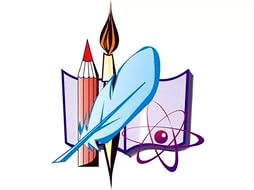 Новосибирск-2019Сборник методических разработок непосредственно образовательной деятельности с детьми урочных и внеурочных занятий педагогов Кировского района города НовосибирскаВыпуск 4Составители:Павленок И. Н., методист МКУДПО «ГЦРО» в Кировском районе.Редактор:Чернобылец Н. В.,руководитель территориальной группы методистовМКУДПО «ГЦРО» в Кировском районе.Авторы: Рудомётова Н. А., Рымшелис О. В., Сесова О. А., Томышева О. А., Шейкина Н. А., Молчанова М. Г., Долгова С. Г., Долженкова  Ф. Н., Левковец О. П., Третьякова И. А., Хлебникова Т. М., Бондаренко О. Л.Целью представленных материалов является сбор, систематизация и передача передового педагогического опыта, а также демонстрация использования современных педагогических технологий. В сборник вошли разработки непосредственно образовательной деятельности с детьми педагогов ДОУ, направленных на реализацию ФГОС ДО, урочных занятий учителей начальной школы, направленных на реализацию ФГОС НОО, учителей основной школы, направленных на реализацию ФГОС ООО.Практическая значимость сборника состоит в том, что материал, представленный в нём, может быть использован начинающими воспитателями и учителями для работы на занятиях, уроках и во внеурочной деятельности, опытными учителями для помощи в подготовке и проведении уроков, руководителями кружков.Предисловие«Посредственный учитель излагает. Хороший учитель объясняет. Выдающийся учитель показывает. Великий учитель вдохновляет» Уильям УордПеред Вами сборник методических разработок непосредственно образовательной деятельности с детьми педагогов ДОУ, урочных занятий, в котором обобщён опыт педагогов образовательных организаций Кировского района, использующих в работе с детьми различные современные технологии, методические приёмы, ИКТ и ЦОРы. Образовательные и урочные занятия составлены в самых разнообразных формах. Данное методическое пособие составлено с целью распространения опыта работы педагогов и является обобщением практического материала. Главным принципом отбора материалов являлось желание как можно шире и разнообразнее представить разработки занятий. Разработки разнообразны по форме и по объёму потому, что составителя интересовали как новые и необычные идеи, так и систематизация уже имеющихся материалов. Педагогам есть чем поделиться с коллегами, реализуя федеральный государственный образовательный стандарт дошкольного образования, федеральный государственный образовательный стандарт начального общего образования, федеральный государственный образовательный стандарт основного общего образования. Наш методический сборник будет полезен для творчески работающих педагогов.Материалы публикуются в авторской редакции.Конспект интегрированного занятия по развитию познавательной сферы у детей 4-5 лет с ОВЗ с использованием метода сенсорно-интегративной терапииРудомётова Н. А., учитель-дефектолог МКДОУ д/с № 9Тема: Путешествие.Актуальность: Познание окружающего мира начинается с ощущений, с восприятия. Чем богаче ощущения и восприятия, тем шире и многограннее будут полученные ребёнком сведения об окружающем мире. Успешность умственного, физического, эстетического, экологического воспитания в значительной степени зависит от уровня сенсорного развития детей, то есть от того, насколько совершенно ребенок слышит, видит, осязает окружающее. Чувственное познание внешнего мира – важнейшее звено в системе познавательной деятельности ребёнка, необходимая предпосылка интеллектуального развития.Поэтому, для улучшения сенсорного развития ребенка необходимо обогащать теорию и практику дошкольного воспитания, т. е. разрабатывать и использовать наиболее эффективные средства и методы сенсорного воспитания в детском саду.Сенсорная интеграция нужна всем детям. Неважно, говорим ли мы об обычном ребенке или ребенке с задержкой психомоторного развития, о ребенке с ДЦП или синдромом Дауна, ребенке с нарушением зрения или слуха. Абсолютно всем детям нужен сенсорный опыт, адекватная способность обрабатывать и интегрировать различные виды сенсорной информации, формирование адаптивных ответов.Учитывая актуальность данной проблемы и накопленный опыт, мы предприняли попытку активизировать работу в этом направлении.Цель: дать каждому ребенку новые чувственные ощущения, используя методы сенсорной интеграции через базовые виды восприятия: тактильное, обонятельное, слуховое и вкусовое, проприорецепцию и ощущений от вестибулярной стимуляции.Основные задачи:- содействовать развитию сенсорной, психомоторной сферы детей путем познания ими формы, цвета, фактуры предметов, сделанных из различного материала (дерево, бумага, ткань, пластмасс);- развивать речевую активность детей, побуждать детей отвечать на поставленные вопросы и закреплять умение передавать ощущения в вербальной форме;- увеличивать исследовательскую активность детей, улучшать процесс подражания;- развивать вестибулярную, проприоцептивную и тактильную системы;- воспитывать у детей чувство отзывчивости, добра; желание помочь.Материалы: сенсорные дорожки; мелкие игрушки разной величины из разных материалов; бассейн двух видов: из крупы и непрозрачного киселя; таз с водой; щётки хозяйственные и одежные; щётки металлические посудные; соломка пищевая тонкая; пена для бритья; пачка крахмала; одеяла.ВОМ: педагог предложила отправиться в путешествие на поезде, чтобы спасти животных попавших в беду и поиграть в снежки прямо в группе. Для этого все разулись и «сели» в воображаемый поезд.Игра «Заведём мотор»Цель: отстукивание определенного ритма по спине друг друга, заданного педагогом, сначала в медленном темпе, затем увеличивая его.Основная частьПосле того, как завели мотор, все «едут» спасать зверей и найти им пропитание. Дети любят фантазировать, поэтому достаточно попросить пройти до воображаемого пруда, проскакать по мостику или тропинке, чтобы спасти зверей и ребёнок будет увлечен процессом и с удовольствием выполнит все задания. Все хотят демонстрировать ловкость, смелость. 1. Игра «Веселый поезд»Цель: ознакомление с разнообразием тактильных ощущений при помощи массажных ковриков, посредством воздействия на биологически активные точки стопы. Педагог предлагает детям двигаться по дорожкам, преодолевая препятствия, прыгая с кочки на кочку, перешагивая через брёвнышки, при этом, он спрашивает о признаках данных предметов. Если при выполнении задания у детей возникают затруднения, педагог поясняет им, какие это предметы (твердый, шершавый, колючий и т. д.). 2. Все вместе приезжают на станцию «Звериная». Здесь у зверей случилась беда: попали они в море липкое, а пищу их камнями засыпало. Педагог предлагает помощь им.Игровое упражнение «Спасатели»Цель: активизация тактильного восприятия и различение предметов по величине, цвету и материалу; развитие мелкой моторики пальцев рук; тонизирование языковых отделов головного мозга, обогащение сенсорного опыта детей; стимулирование поисковой деятельности.Дети «спасали» из бассейна с киселём – зверей. Вначале надо опустить руки в «море», найти зверя, попробовать угадать кто это, а потом только спасти его.А в сухом бассейне из крупы, дети ищут грибы, орехи, шишки. При этом, они должны разложить их по тарелочкам (гриб к грибам, орех к ореху, шишка к шишке).Не все дети могут опустить руки в песок, кисель, крупу, пену и т. д. На это есть много причин: наличие страха, вплоть до неадекватной агрессии, тактильная гипо- или гиперчувствительность и т. д. Но наша основная задача – это расширение сенсорного опыта ребёнка. И в таком случае, целесообразно использовать знакомые материалы и любимые игрушки для такого ребёнка.3. Станция «Чувствуй, слушай, нюхай»Игровое упражнение «Весёлый ёж»Цель: развивать тактильную чувствительность у детей через поглаживание, прикосновение, ритмичное похлопывание щёткой доступных частей тела (щек, шеи, ладоней, пальцев, рук, ног, спины, живота)Игровое упражнение «Что звучит?»Цель: развивать устойчивое слуховое внимание, умение различать на слух необычный материал (одноразовая пластмассовая посуда);- развивать умение переключать слуховое внимание. Развивать координацию движений, умение соотносить свои действия со звучанием бубна; - коррекция проприорецептивной дисфункции (трудно понимают расположение тела в пространстве, поэтому они часто подают; трудно поднимаются и спускаются по ступенькам; плохо удерживают позу; не способны поддержать баланс, стоя на одной ноге).Вначале просто шуршим и наслаждаемся. Смотрим. Далее, шуршим у правого уха под бубен. Бубен звучит в медленном темпе под счёт до 3. Теперь у левого уха. Ускоряемся.А теперь меняем положение рук на ноги. Встаем на стаканчик ногой и ударяем по нему под удары бубна.Игровое упражнение «Обезьянка»Цель: развивать умение детей определять по запаху съедобное – несъедобное; удерживать палочку между верхней губой и носом, отвернуть голову влево-вправо.4. Станция «Фокус»На этой станции дети сами могут сделать своими руками снег. Верят или не верят, могут проверить. Искусственный снег похож: на мокрый снег, хорошо лепится, довольно сильно липнет к рукам. Постепенно пена начинает таять и наш снег напоминает какую-то пасту или крем. В общем, для обогащения сенсорных впечатлений самое то.5. Станция «Пора домой».Домой возвращаемся, кто, как может: кто на одеяле, кто ногами, а кто и «брёвнышком».Цель: «переподготовка» мозга распознавать и обрабатывать сигналы от вестибулярного аппарата во взаимодействии со зрением и проприоцепцией. Как правило, дети боятся:- медленно и осторожно двигаются, часто просто сидят на месте, или наоборот, испытывают потребность в постоянном движении; - испытывают дискомфорт в лифте, на эскалаторе, укачиваются при езде в машине; - боятся упасть, даже если такой угрозы нет; - пугаются, когда находятся вниз головой.Вывод: Дополнительные перцептивные действия ребенка в процессе занятий (попробовать на вкус, облизнуть, угадать по запаху) обеспечивают эмоциональный отклик детей, наполняют занятие эмоциональной экспрессией, обогащают представления о предмете или явлении, делают их более точными и полными.Насколько успешно и самостоятельно ребенок владеет системой сенсорных обследовательских действий, позволяющих ему самостоятельно рассматривать, обследовать предметы для выявления их особенностей, необходимых для достижения результатов в той или иной деятельности, и определяется гармоничное развитие ребенка в контексте этого занятия.Сценарий образовательной деятельности с детьми 6-7 летРымшелис О. В.,воспитательМКДОУ д/с № 158Приоритетная образовательная область: Познавательное развитиеТема образовательной деятельности: «Где живёт электричество?»Цель: формирование представлений об электричестве и навыков безопасности при обращении с электроприборами.Задачи: Образовательные:- расширять знания детей об источниках опасности в быту;- обобщать знания об электричестве, расширять представления о том, где «живет» электричество и как помогает человеку;- познакомить детей с причиной появления статического электричества;- закрепить правила безопасного поведения в обращении с электроприборами в быту. Развивающие:- развивать у детей зрительное восприятие, мыслительную активность, мелкую моторику, умение наблюдать, анализировать, делать выводы. Воспитательные:- воспитывать интерес к познанию окружающего мира, стремление к сохранению собственного здоровья;- вызывать радость открытий, полученных из опытов.Форма организации: интегрированное занятие.Оборудование: презентация о том, где «живет» электричество. Иллюстрации: телевизор, телефон, утюг, холодильник, швейная машина, магнитофон, электрическая плита. Веревка 5 метров. Для опытов на каждого ребенка: небольшие воздушные шарики, пластмассовые расчески, шерстяные нарезанные мелко нитки в блюдцах, пластмассовые палочки, трубочки. Фонарик, батарейки.Ожидаемые результаты: у детей расширятся знания об источниках опасности в быту, будут обобщены знания об электричестве, где «живет», как помогает человеку. Дети узнают о причинах появления статического электричества, закрепят правила безопасного поведения в обращении с электроприборами в быту. Дети демонстрируют умения мыслить, наблюдать, анализировать, размышлять, делать выводы. Они получат радость открытий от проделанных опытов.Содержание образовательной деятельностиВводная часть. Игровой момент.Воспитатель: К нам прибыл гость из сказочного цветочного города. Вы узнаёте нашего гостя? Кто это? (дети отвечают). Что с тобой случилось, Незнайка? (У Незнайки бинтом перевязана кисть руки).Незнайка рассказывает, что его ударило током, когда он пытался выключить телевизор из розетки. Незнайка: Ребята, вы мне поможете? И если можно, расскажите, как мне выключить телевизор, чтобы снова не угодить в больницу?Воспитатель: Ребята, поможем Незнайке? Ответы детей.Незнайка: Ребята, а откуда берется ток и как попадает в электроприборы?Воспитатель: Мы тебе, Незнайка, сейчас об этом расскажем и даже покажем.Основная часть. Воспитатель: Ребята, вы любите отгадывать загадки? (ответы детей) Я загадаю Вам загадки, а Вы найдите отгадку среди картинок и покажите Незнайке, расскажите, для чего нужен каждый электроприбор.1. Чудо ящик – в нем окноВ том окошечке – кино. (телевизор)2. Поверну волшебный кругИ меня услышит друг. (телефон)3. То назад, то впередХодит, бродит пароход.Остановишь – горе,Продырявит море! (утюг)4. Стоит на кухне белый дом,Торжественный на вид.Как будто твердым молоком,Со всех сторон покрыт! (холодильник)5. На полянке шерстянойПляшет тонконожка – Из-под туфельки однойВыползает стежка. (швейная машинка)6. Нет ушей, а слышит,Нет рук, а пишет (магнитофон)7. Только я, только я,Я на кухне главная.Без меня, как не трудитесь,Без обеда насидитесь. (электрическая плита)БеседаВоспитатель: Для чего нужен этот прибор? Что мама гладит утюгом? С кем ты разговариваешь по телефону?Ответы детей.Воспитатель: А что же это такое сидит в розетке и заставляет трудиться бытовые приборы и технику?Ответы детей.Мини-лекцияВоспитатель: Электричество создается на электростанции (показ презентации). Потом через провода поступает в подстанцию, где электричество идет уже по проводам, закопанным под землей. В дом приходит по электропроводу. Этот провод – дорожка. Сверху она одета в резиновую рубашку, а под ней пучок тонких, маленьких проволочек. Вот по этим проволочкам ток и попадает в розетки, а затем в электроприборы.Незнайка, если тебя ударило током, то ты, наверное, не знаешь правила пользования домашними приборами, да? Наши ребята знают эти правила и научат тебя. Электричество опасно для человека. Почему?Ответы детей.Воспитатель: Рассмотрите внимательно картинки на мольберте. Выберите те, которые относятся к электричеству и расскажите, о чем они нас предупреждают.Ответы детей.Пальчиковая гимнастика (не менее двух раз проиграть)Если ты включил утюг,Убегать не надо вдруг,Закрывая в доме дверь,Все ли выключил? Проверь!Воспитатель: Незнайка, теперь ты все знаешь об электроприборах и будешь выполнять правила обращения с ними. Словесная игра «По тропинкам я бегу»Дети идут по веревке, лежащей на полу, проговаривая слова.По тропинкам я бегу                                           К дальним селам, городамБез тропинки не могу,                                         Кто идет по проводам?Где меня, ребята, нет,                                          Светлое величество –Не зажжется в доме свет.                                     Это электричество.После игры встают вокруг воспитателя.Воспитатель: А есть электричество неопасное. Оно живет само по себе, и если его поймать, то с ним можно интересно поиграть. Я приглашаю вас в «Волшебную страну». Надо закрыть глаза, сосчитать до 10… Вот мы и в волшебной стране.Опыты:1. Опыт с висящим на стене шариком. Надо шарик потереть о волосы и приложить к стене той стороной, которой натирали. Он стал электрическим и поэтому притянулся к стене.Вывод: при трении друг о друга, появляется электричество.2. Опыт с пластмассовой расческой. Волосы электризуются, становятся непослушными. Вывод: в волосах тоже живет электричество.3. Опыт с волшебными цветочками. Кусочком шерстяной ткани натереть пластмассовую палочку, медленно поднести к цветку из бумажной салфетки и поднять. Цветочки тоже поднимутся.Вывод: электричество живет в одежде.4. Опыт с батарейкой. Фонарик без батарейки не включается, а когда подставить батарейку – плюс к плюсу, минус к минусу, он светит.Вывод: в батарейке живет неопасное электричество.Воспитатель: Вы любите играть с игрушками на батарейках? Какие у Вас дома есть игрушки? (ответы детей)Воспитатель: Ребята, вы молодцы, научились делать предметы волшебными. На память об этой стране возьмите воздушные шарики.Незнайка, а ты приходи к нам и узнаешь от ребят еще много интересного.Заключительная частьВоспитатель: Давайте, ребята, напомним Незнайке о том, что такое электричество, откуда оно приходит к нам в дом, как правильно и безопасно им пользоваться? (ответы детей). Вы узнали сегодня что-то новое? С кем вы можете поделиться своими знаниями? (ответы детей). Что запомнилось больше всего? Что для вас было самое трудное? А какой опыт был самый легкий? (ответы детей).Незнайка: Спасибо вам, ребята, я сегодня очень многое узнал об источниках опасности в быту, об электричестве, о том, где «живет» электричество и как помогает человеку, правилами безопасного обращения с бытовыми электроприборами. До новых встреч!Игра «Пожелания»А сейчас мы улыбнемся,Крепко за руки возьмемсяИ друг другу на прощаньеМы подарим пожеланье…Конспект организованной образовательной деятельностив средней группеСесова О. А., воспитатель МКДОУ д/с № 192 Тема: Дикие и домашние животныеЦель: Обобщение представлений детей о домашних и диких животных, их особенностях.Задачи:Развивающие: Активизировать словарь детей, уточнить названия животных и их детенышей. Где они живут.Закрепить умение употреблять в речи имена существительные, обозначающие животных и их детенышей в форме единственного и множественного числа.Закрепить умение образовывать имена существительные с уменьшительно-ласкательными суффиксами.Образовательные: Закрепить знаний о домашних и диких животных.Формировать у детей представления о многообразии животного мира.Развивать творческие способности.Воспитательные: Воспитывать интерес к домашним, диким животным.Предварительная работа: Рассматривание иллюстраций с дикими и домашними животными, чтение рассказов (Б. Жидков «Вечер», «Храбрый утёнок», «Беспризорная кошка», В. Бианки «Мышонок Пик»), сказок («Волк и семеро козлят», «Гуси-лебеди», «Журавль и цапля», «Лиса и заяц» и т. д., «Три поросёнка», «Гадкий утёнок»), загадывание загадок о диких и домашних животных, рассматривание фигурок животных.Материал: Подбор музыкальных произведений; подбор иллюстраций с изображением диких и домашних животных, гофрированная бумага, ножницы, клейстер, кисть, письмо, мелкие игрушки, изображающие животных, гуашь, кисти, силуэты диких животных.Ход занятияВоспитатель предлагает детям поиграть и выбрать роль. Дети самостоятельно выбирают роли и дают их краткую характеристику. Дети импровизируют под музыку. Воспитатель предлагает детям отправиться на прогулку в волшебную строну. Ребята закройте все глазки и вместе со мной повторяйте:Раз, два, три.Вокруг себя повернись и в волшебной стране очутись.Воспитатель: Ребята посмотрите, вот мы и оказались в волшебной стране. Но здесь так тихо, не птички не поют, не животных не видно. Что же случилось? (На ветке сидит сорока). 	Дети посмотрите кто это? (Ответы детей). Сорока, где же все птицы и животные?Сорока: в нашем волшебном лесу появился Чудо-Юдо. Вот он всех птиц и животных перепугал, вот они и спрятались. Воспитатель: Нам необходимо изготовить волшебные шторки, которые помогут нам найти наших животных. Дети по показу воспитателя изготавливают из бумаги пособие для дыхательной гимнастики с изображением диких и домашних животных. Проводится дыхательная гимнастика.Воспитатель: Вот мы нашли некоторых животных. (Дети называют найденных животных). Ребята давайте продолжим наше путешествие по волшебной стране. На пути протекает волшебный ручей. Нам нужно перейти через него. Что нам делать? (ответы детей). Правильно можно проложить мостик от одного берега, на другой. (Дети выкладывают мостик). Через речку мостик узенький, как можно пройти по нему, чтобы не упасть? (воспитатель предлагает детям пройти по гимнастической доске – руки в стороны, сохраняя равновесие.)Воспитатель: Ребята посмотрите, кто же пасётся на лугу? Дети: Лошадь, корова, коза.Воспитатель: Как корова (лошадь, коза) зовёт своего сынка?Ответ детейВоспитатель: Как зовётся детёныш коровы (лошади, козы)?Ответ детейВоспитатель: Ребята, а давайте расскажем Чудо-Юду о домашних животных и о том, как за ними ухаживать. Дети составляют рассказ с опорой на карточки-модели.Воспитатель: Теперь Чудо-Юдо знает о домашних животных. Но нам надо найти всех диких животных, которые спрятались от Чудо-Юды. Ребята как вы думаете, чья это норка? (ответ детей). Ребята, а давайте залезем в норку и посмотрим, кто здесь живет?Подлезание в «воротики» с опорой на колени и руки.Воспитатель: Не встречал ли ты пропавших животных?Мышка: Встречал. Они спрятались в лесу.Воспитатель: Спасибо мышка. Теперь мы знаем, где искать диких животных. Ребята, посмотрите какой густой лес. Здесь наверно и спрятались все дикие животные. (На столе лежат силуэты диких животных). Чтобы нам их отыскать нам нужно взять волшебную кисточку и краску и разукрасить силуэты, которые лежат на столе. (Дети раскрашивают силуэты животных).Воспитатель: ребята вот мы и нашли всех диких животных. Давайте мы назовём диких животных.Дети называют животныхЧудо-Юдо благодарит детей, что они помогли найти ему животных и обещает позаботиться о домашних животных и отпустить диких. Животные соглашаются вернуться к Чуде-Юде, и просят ребят помочь построить домики для домашних животных. Дети берут по одному домашнему животному и из строительного материала строят коровник, конуру и т. д.Воспитатель: Ребята, но нам пора возвращаться в детский сад. Закрывайте глаза и вместе со мной повторяйте:Раз, два, три.Вокруг себя повернись и в детский сад вернись.Конспект организованной образовательной деятельности в старшей группеТомышева О. А., воспитатель МКДОУ д/с № 192Тема: Что в имени моем?Цель: Формирование у детей элементарных представлений о правах ребёнка.Задачи: 1. Учить называть себя по имени отчеству. Дать представления о документах: Свидетельство о рождении, паспорт.2. Развивать и стимулировать творческое самовыражение.3. Воспитывать уважение друг к другу, к окружающим людям. Бережное отношение к документам взрослых.4. Развивать словарь: манжетка, тезка, однофамильцы.Оборудование: Глобус, две коляски с куклами в разных чепчиках и с манжетками, иллюстрации сказочных героев, запись с плачем ребенка и со спокойной музыкой, свидетельство о рождении, паспорт, блокнот, тетрадь, книга, диплом об образовании, все принадлежности для художественного творчества, клубок ниток.Интеграция образовательных областей: Социально-коммуникативное развитие, речевое развитие, художественно-эстетическое развитие.Структура образовательной деятельности:1. Рассматривание глобуса.2. Рассматривание колясок. 3. Чтение письма родителей.4. Д/и «Придумай имя».5. Словесная игра «Назови свое имя ласково».6. Знакомство со свидетельством о рождении.7. Д/и «Назови свое имя отчество».8. Д/и «Найди паспорт». 9. Работаем с иллюстрациями.10. Отгадываем загадку.11. В стране имени. Составление рассказа.12. Портрет имени. Рисуем.13. Итог. Отправляем письмо.Ход образовательной деятельностиВоспитатель: Доброе утро дети! Вот таких красивых, умных и веселых я хочу вас видеть всегда!Воспитатель показывает глобус: Что это такое? Дети: Глобус.Воспитатель: Для чего нам нужен глобус?Дети: Чтобы рассматривать мир.Воспитатель: Глобус – это маленькая модель земного шара. Наша земля очень большая, на ней живут миллиарды людей. Все они похожи. Чем?Дети: У всех есть голова, руки, ноги, тело.Воспитатель: Но в тоже время люди разные, они отличаются друг от друга, каждый человек неповторим.Дети как вы думаете, чем они отличаются друг от друга?Дети: Ростом, возрастом, цветом кожи, волос, глаз.Звучит плач грудного ребенкаВоспитатель: Ребята кто это плачет?Дети: Маленький ребенок.Воспитатель: А как вы думаете, почему они плачут?Дети: Хотят кушать, к маме, чтобы их взяли на ручки.Воспитатель: Посмотрите внимательно, чем они друг от друга отличаются?Дети: Цветом чепчиков, это девочка и мальчик.Воспитатель: А что это у них такое? Кто знает?Дети: Манжетка.Воспитатель: А как вы думаете, зачем она нужна?Дети: Чтобы дети не потерялись.Воспитатель: Давайте вместе рассмотрим манжетку. Здесь вес, рост и дата, когда эти дети родились. Смотрите, эти дети родились в апреле. В какое время года?Дети: Весна.Воспитатель: А вы в какое время года родились? Скажите ребята, если бы вас назвали какой-нибудь цифрой, как на манжетке, вам бы понравилось?Дети: Нет. Воспитатель: Почему?Дети: Это некрасиво. Воспитатель: Как вы думаете, почему люди придумали имена? Зачем они нам нужны?Дети: Чтобы можно было позвать и найти друг друга.Воспитатель: А вы знаете, когда вам дали имена?Дети: При рождении.Воспитатель: Кто дал вам имя?Дети: Родители.Воспитатель: Ребята смотрите здесь в коляске письмо! Давайте его прочитаем? «Здравствуйте, дорогие дети. Пишут вам родители этих малышей. Мы до сих пор не можем придумать имена нашим деткам. Поэтому они постоянно плачут. Помогите нам, пожалуйста»Что ребята, поможем?Д/и «Назови имя для мальчика и для девочки»(Для девочки придумывают мальчики, а для мальчика девочки)Воспитатель: Ребята, вот вы сейчас придумывали и называли знакомые вам имена, но почему-то не назвали свои имена, а вдруг родителям этих малышей понравятся ваши имена, и они выберут одно из них. Давайте попробуем назвать свои имена так ласково и нежно, как бы вам хотелось, чтобы называли вас всегда?Словесная игра «Назови ласково»Воспитатель: А когда родители выберут им имена, какой очень важный документ появится у этих малышей?Дети: Свидетельство о рождении.(Вместе с детьми рассматриваем документ. Его символику и содержание)Воспитатель: Я тоже когда-то была маленькой девочкой, как вы, и у меня было свидетельство о рождении. Называли меня все Олесей. А сейчас все как вы меня называете?Дети: Олеся Александровна.Воспитатель: Что изменилось в моем имени? Дети: Появилось отчество. Воспитатель: Правильно ребята, когда все люди становятся взрослыми, их называют по имени отчеству. От кого у нас с вами появилось отчество?Дети: От имени папы.Воспитатель: Давайте каждый попробует назвать свое имя и отчество?Д/и «Назови своё взрослое имя»Воспитатель: Ребята, а обзываться хорошо, если у человека есть имя?Дети: Отвечают.	Воспитатель: На свете очень много разных имен, но встречаются люди с одинаковыми именами. Есть у нас в группе такие? Назовите.Так вот ребята таких людей с одинаковыми именами называют «тезками».Послушайте стихотворение и скажите, как нам решить эту проблему?В 1-ом классе 8 Тань.Это прямо наказанье!Ведь у них, куда не глянь,Всюду Таня, Таня, Тань!Если скажут: «Таня встань!»Встанут сразу 8 Тань.Итак, ребята, как же нам позвать нужную Таню?Дети: Назвать имя и фамилию.Воспитатель: Каждый человек при рождении получает не только имя отчество, но и фамилию, которую носят все члены семьи. Одинаковые фамилии могут быть не только у родственников, но и у разных людей. Их называют однофамильцами.Воспитатель: Когда вы родились, вам дали вот такой документ. (Показываю свидетельство о рождении)Как он называется?Дети: Свидетельство о рождении.Воспитатель: Когда вам исполнится 14 лет, у вас появится другой документ, который есть у меня, у ваших родителей и всех взрослых людей. Как он называется?Давайте попробуем его найти?Д/и «Найди паспорт»	На столе лежат книга, альбом, блокнот, диплом, паспорт. Вместе с детьми рассматриваем паспорт. Его символику и содержание.Воспитатель: Ребята, маленьким детям, таким как вы можно брать без разрешения документы взрослых?Дети: Нет.Воспитатель: А что может произойти? Дети: Порваться, замараться.Воспитатель: Ребята, посмотрите на картинки и скажите, кто на них изображен?Дети: Айболит, Снегурочка, Незнайка, Белоснежка.Воспитатель: Эти сказочные герои с разными чертами характера, поведения. А кто объяснит, почему их так называли?Дети: Айболит – лечит тех, кто болеет,Снегурочка – девочка из снега, Незнайка – мальчик, который ничего не знает,Белоснежка – девушка белая как снег.Воспитатель: Ребята и наши с вами имена тоже, наверное, что-то обозначают и на что- то похожи. И я предлагаю вам разгадать тайну ваших имен и отправиться в сказочную страну имени и, если нам повезет, мы сможем не только услышать наши имена, но и увидеть их. Но для того что бы открыть дверь в сказочную страну имени нам нужно отгадать загадку.И у бабушки есть, И у дедушки есть, И у мамы есть,И у папы есть,И у внучки есть,И у лошадки есть,И у собачки есть,Чтобы его узнать,Надо вслух назвать. (Имя)Дети по очереди заходят в спальню, где стульчики стоят кругом. Проходят в круг. Включается спокойная музыка.Воспитатель: Вот мы и добрались до страны Имени и находимся в самом ее сердце. Слышите, волшебные звуки музыки уже встречают нас. Давайте присядем и приготовимся к встрече со своим именем. Закройте глаза и представьте себе, на что похоже ваше имя и как оно выглядит. Из чего оно сделано? Какие в нем есть цвета? Как оно пахнет? Как звучит? Как двигается?Дети: Примерные ответы: «Мое имя Маша. Оно мягкое, теплое, как будто сделано из меха и похоже на пуховое одеяло».«Мое имя Аня, Анюта оно разноцветное как цветок анютины глазки».«Мое имя Тимур. Оно такое грозное и похоже на большой танк».Воспитатель: Молодцы ребята. Вот мы с вами и узнали тайну наших имен, а теперь нам пора возвращаться в детский сад. Для этого нам нужно закрыть глаза и шепотом произнести свое имя.	Вот мы с вами и вернулись и после того как мы свами немного отдохнем обязательно нарисуем портреты наших имен, и напишем рассказы о них. И эти рисунки я отправлю маме и папе наших малышей, может быть, они как-то помогут им в выборе имен. Так как в нашей стране каждый родившийся ребенок имеет право на имя. Это записано в Конвенции о правах ребенка.	А сейчас скажите, ребята, что же нового и интересного мы свами сегодня узнали? Какие новые слова вы сегодня услышали. Что вам понравилось? Что было самым трудным для вас?На следующей совместной деятельности (художественно-эстетической) дети рисуют портреты своего имени (принадлежности для рисования по выбору детей) и индивидуально записываем рассказы о нем.Запечатываем рисунки и рассказы в конверт и отправляем по почте.Сценарий образовательной деятельностив подготовительной к школе группеШейкина Н. А.,учитель-логопедМКДОУ д/с № 507Тема: Мой родной Новосибирск.Интеграция видов деятельности (игровая, познавательно-исследовательская деятельность, речевая, коммуникативная, двигательная).Задачи:Коррекционно-образовательные (направлены на формирование компетенций ребенка):Формировать представления детей о родном городеФормировать у детей предпосылки поисковой деятельности, интеллектуальной инициативыЗакреплять знания и умения детей делить слова на слогиЗакреплять образы букв, упражнять в нахождении этих букв в предложенных словахЗакрепить понятия гласные и согласные звукиСовершенствовать навыки образования единственного и множественного числаСовершенствовать навыки образования родственных словСовершенствовать навыки согласования слов в числе и падеже.Обогащать словарный запас детейЗакреплять правила дорожного движения.Коррекционно-развивающие (направлены на развитие психических процессов, в т. ч. речи):Развивать слуховое внимание и слуховую памятьРазвивать фонематический слухРазвивать связную речь у детей через решение нестандартных творческих задачРазвивать моторику пальцев рук, координацию движений.Развивать воображение, познавательный интересВоспитательно-коррекционные (направлены на воспитание личностных качеств и межличностных отношений):Воспитывать уважение и любовь к своему родному городу.Воспитывать навыки взаимопомощи, доброжелательности, самостоятельности, ответственности, умение слушать друг друга, выполнять задания до концаВоспитывать экологическое сознание у детей.Способствовать эмоциональному благополучию детского коллективаПланируемый результат: предпосылки УУД (универсальные учебные действия): умение слушать, умение правильно согласовывать слова в нужном падеже и числе, выполнять по заданному образцу и правилу, умение образовывать родственные по значению слова, умение образовывать слова во множественном и единственном числе, осознание важности экологической культуры у городских жителей, а так же осознания о вреде некоторых продуктов, умение оценивать свои и чужие действия, осознание своих  личностных качеств.Средства, оборудование, материалы:наглядные (демонстрационный материал): следы, картинки города, карточки-подсказки, карта города Новосибирска, фотографии, сюжетная картинка о городе, игрушка-машина, листы со словами, коробочки, макет улицы (развивающий коврик), нарисованная горка, с приклеенными на нее картинками  городских мест, картинки-вагончики;музыкально-литературные: звуки города;технические средства обучения и цифровые образовательные ресурсы: компьютер, компьютерная презентация, магнитофонраздаточные материалы: буквы, раскраски, клей-карандаш, кубики-макеты, цветные карандаши (по количеству детей).Предварительная работа: Подготовка мультимедийной презентации, подготовка наглядного и раздаточного материала, оборудования и дидактических игр. Для выявления уже имеющихся лексико-грамматических знаний у детей – проведение дидактических игр. Беседа о городе.Технологическая карта образовательной деятельностиКонспект учебного занятия по окружающему мирудля обучающихся 1-го классаМолчанова М. Г., учитель начальных классовМБОУ СОШ № 41Тип: изучение нового материала.Тема: Почему радуга разноцветная.Цели: формировать у детей представления о радуге – украшении окружающего мира, о цветах радуги и причинах её возникновения.
Необходимое оборудование для учителя: тетрадь, учебник, оборудование для опыта (комнатное растение, опрыскиватель, лампа, клеёнка). Цветные карандаши, наглядность (слайды № 1, № 2, № 3), картинка с благодарностью на каждого  ученика. Радуга для демонстрации на доске и 7 паровозиков. Необходимое оборудование для учащихся: тетрадь, учебник, карандаши.Межпредметная связь: литературное чтение, выразительное чтение, физика (физика как предмет или понятие не даётся в 1 классе, но упомянуть об этом можно).Планируемые результаты:Предметные: - называть цвета радуги по своим наблюдениям и рисунку учебника;- запомнить последовательность цветов радуги с помощью мнемотехнического приёма; -иметь представление о причинах возникновения радуги;-отображать последовательность цветов радуги с помощью цветовых полосок;- осуществлять взаимопроверку.Метапредметные УУД:Регулятивные:- понимать и принимать игровую установку и связанную с ней целевую основу деятельности;- выделять из темы урока известные знания и умения;- осуществлять контроль, коррекцию и оценку результатов своей деятельности, используя «Странички для самопроверки».Познавательные:- находить под руководством учителя необходимую информацию и выделять ей из текстов, иллюстраций;- высказывать предположения о причинах возникновения радуги, осуществлять самопроверку;- анализировать явления окружающего мира с выделением существенных признаков;- устанавливать элементарные причинно-следственные связи;- строить рассуждения по теме урока.Коммуникативные:- описывать чувства, возникшие при виде радуги;- формулировать ответы на вопросы;- договариваться и приходить к общему решению;- излагать своё мнение и аргументировать свою точку зрения;- понимать и принимать задачу работы в паре, распределять функции при выполнении заданий;- владеть диалогической формой речи.Личностные:- положительное отношение к школе и учебной деятельности;- первичное представление о личной ответственности за свои поступки, бережное отношение к оборудованию класса, к воде;- эстетические чувства, впечатления от восприятия предметов и явлений окружающего мира.Ход занятия1. Организация класса.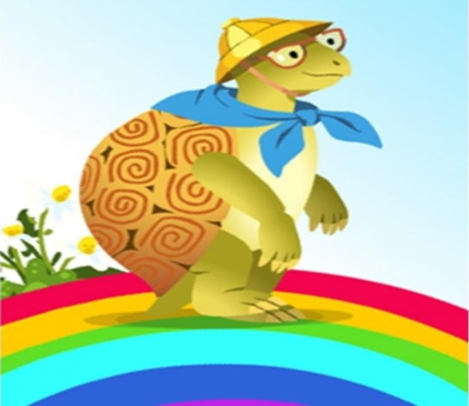 - Настроение у нас отличное,А улыбка – дело привычное.Пожелаем, друг другу добра,Нам урок начинать пора! (дети тихонечко садятся за парты)2. Мотивационно-ориентировочный этап.- Ребята сегодня на урок Мудрая Черепаха приготовила нам необычную загадку, нам нужно её отгадать и нарисовать отгадку.- Как думаете, справитесь?      (Дети: «Да»!)После летнего дождяБез единого гвоздяСолнце строит мост цветнойВ ясном небе надо мной.Ах, какая красота – Семь дощечек у моста!(загадка написана учителем на доске перед уроком или выводится на интерактивную доску)Дети: Радуга!- Верно ребята! Вы просто молодцы, сразу разгадали загадку! (показ рисунка № 1)- Ребята посмотрите, как удивился Муравей Вопросик. Он раньше не видел ничего подобного. (Показ рисунка № 2) 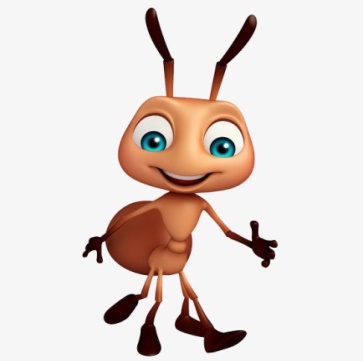 - Поможем ему разобраться и нарисовать радугу?Дети: Да.- Сейчас посмотрим еще раз на загадку, Саша прочитай её ещё раз.(Ребёнок читает выразительно вслух загадку)Учитель рисует на доске в форме радуги мост из 7 полосок (или приготовленный заранее вывешивает на доске)- Итак, из загадки мы узнали, что радуга состоит из …?Дети: 7 дощечек; 7 цветов.- Верно! А как же мы узнаем, какие это цвета? Ведь нам надо показать Муравью Вопросику.Дети: Нам нужно узнать, откуда берется радуга? Как она появляется? (формулируют цель и тему урока)- Молодцы ребята. Предлагаю составить план: (план записывается на доске)1. Как возникает радуга, почему она разноцветная.2. Узнать, какие цвета и в какой последовательности образуют радугу.3. Показать Муравью Вопросику радугу.3. Актуализация имеющихся знаний.- Ребята, где и когда вы могли видеть радугу?- После какого погодного явления она обычно наблюдается?Дети: Радуга появляется после дождя.- Верно. Предлагаю наглядно посмотреть на опыте.- Что нужно сделать, чтобы не испачкать мебель и экономно расходовать воду?Краткая беседа. Дети выдвигают свои версии. Учитель показывает, что необходимо накрыть стол.(На стол, над которым проводится опыт, помещается клеёнка, ставится комнатное растение, которое необходимо опрыскивать).4. Изучение нового. Практический этап.Демонстрационный опыт «Радуга»Учитель аккуратно разбрызгивает воду непосредственно над растением в потоке света от светильника. Детям предлагается прокомментировать ход опыта, отвечая на вопросы:- Какое явление мы передаём  при помощи пульверизатора?- Моделью чего является в данном опыте лампа?- Наблюдается ли радуга, когда мы выключаем свет?- Наблюдается ли радуга, когда мы не распыляем воду?- Какова последовательность цветов в радуге? Организуется работа в парах.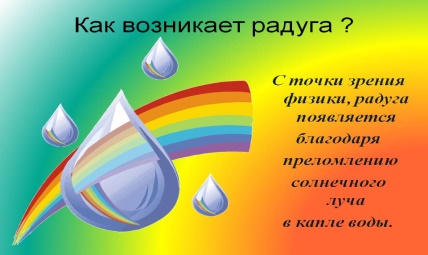 - Сейчас работая в парах вам нужно выложить на столе последовательность цветов радуги при помощи цветных полосок. Один наблюдает и называет, другой  выкладывает цвет полоски.Дети выполняют инструкцию учителя, наблюдая за опытом, отвечают на вопросы и делают выводы – показ слайда№ 3.- А сейчас откроем учебники на странице 41.(показ) Проверим, верны ли наши выводы.- Ребята поделитесь своими эмоциями, когда вы видите радугу. Какое у вас настроение? Что вы чувствуете?Дети делятся своими впечатлениями и эмоциями.4. Физминутка (дети выполняют движения за учителем)Здравствуй радуга-дуга, (дети жмут друг другу руку)Разноцветный мостик! (делают рукой изгиб в форме радуги)Здравствуй радуга-дуга! (дети жмут друг другу руку)Принимай нас в гости.Мы по радуге бегом (бег на месте)Пробежимся босиком. (Бег на месте)Через радугу-дугуПерепрыгнем на бегу (подпрыгивают на месте)И опять бегом, бегом (бег на месте)Пробежимся босиком!Работа над фразой-подсказкой «Цвета радуги» (работа по учебнику с.40)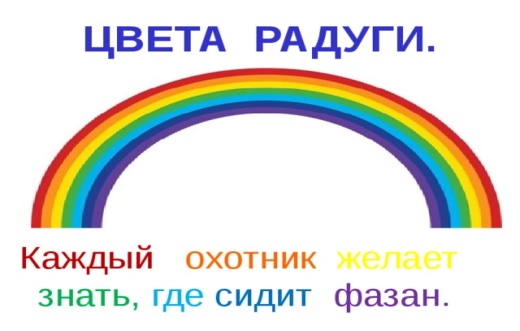 - Попробуйте ребята догадаться, как связана фраза и цвета радуги, для чего можно её использовать?Дети выдвигают версии:- фразу можно использовать для запоминания последовательности цветов.- Верно ребята. - А сейчас проверим, как вы запомнили последовательность.- Откроем рабочую тетрадь на с. 26 задание № 1 (показ).Выполните это задание самостоятельно.Дети раскрашивают радугу в тетрадях.- Как думаете, понравилась наша радуга  Муравью Вопросику?Дети делятся своим мнением.5. Закрепление изученного.- А сейчас выполним  задание № 3. В рабочей тетради. Страница 27 (показ). - Представьте, что по радуге ездит сказочный разноцветный поезд. Вам нужно раскрасить вагончики в соответствии с цветами радуги.- На доске у нас тоже есть радуга, Сережа пойдет к доске и последовательно распределит вагончики на нашей радуге.Ребенок выходит к доске и выполняет задание учителя- А сейчас проверим, ребята, верно ли Сережа распределил вагончики?- Кто хочет исправить? (если вагончики не правильно распределены). Взаимопроверка.- А сейчас поменяйтесь тетрадью с соседом по парте, проверьте друг друга.Дети осуществляют взаимопроверку.6. Подведение итогов. Рефлексивно-оценочный этап.- Ребята, как вы думаете, удалось ли нам помочь Муравью Вопросику?Дети: Да!- Я думаю, Муравей Вопросик очень доволен вашей помощью ребята и вашей работой на уроке.- Я тоже очень довольна. Сегодня все отлично работали!Пока мы с вами работали на уроке, Муравей Вопросик нарисовал для Вас тоже радугу. И в знак благодарности за помощь хотел бы вам её подарить.Раздаётся каждому ученику картинка с радугой.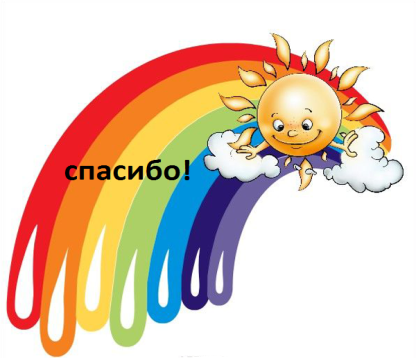 - А сейчас ответим на главные вопросы:- Что я знал до урока?- Что я узнал нового на уроке?- Что мне хотелось бы узнать еще?Дети отвечают на вопросы по цепочке или по поднятой руке.- Ребята, всем спасибо за урок.Конспект учебного занятия по математикедля обучающихся 1-го классаДолгова С. Г.,учитель начальных классовМБОУ СОШ № 47 Тема: Сложение и вычитание в пределах первого десятка. Закрепление. «Речное приключение»Тип: урок комплексного применения знаний, умений и навыков.Цель: создать условия для развития вычислительных навыков учащихся в пределах 10, умения сравнивать выражения и находить верные и неверные равенства, умения решать простые и составные задачи. Планируемые результаты:Познавательные УУД:- умение строить речевое высказывание в устной и письменной формах;- осознанное применение обучающимися полученных знаний;- использование знаково-символических средств;- умение делать выводы в результате анализа и синтеза мыслительных операций;- использование способов и условий действия, контроль и оценка процесса и результатов деятельности.Регулятивные УУД:- умение самостоятельно выделять и формулировать познавательную цель всего урока и отдельного задания;- прогнозирование – предвосхищение результата;- развитие самостоятельной поисковой деятельности и творческих возможностей;- умение анализировать и исправлять ошибки;- осуществление контроля по результату.Коммуникативные УУД:- сотрудничество с учителем и сверстниками – определение способов взаимодействия;- формирование собственного мнения;- использование речи для регуляции своего действия;- умение аргументировать свою позицию, свой ответ;Личностные УУД:- способность к самооценке;- наличие учебно-познавательной мотивации;Межпредметные связи: краеведениеОборудование: видеозаписи, конверты с карточки с заданиями для самостоятельной работы, парной, групповой.Конспект учебного занятия по окружающему миру для обучающихся 2-го классаБезбороденко О. В.,учитель начальных классовМБОУ СОШ № 41Тема: Какие бывают животные?              Тип: изучение нового материала. Формы обучения: фронтальная, индивидуальная, групповая.    Цель: способствовать формированию представлений учащихся о животных, на этой основе разделить их на группы: птицы, рыбы, насекомые, звери, земноводные, пресмыкающиеся; особенности их внешнего вида, питания, размножения (на примерах животных, обитающих в данной местности). Формирование УУД: - личностные:  воспитывать бережное отношение к животным, природе;- регулятивные: формировать умения ставить учебную задачу;   развить навыки контроля и взаимоконтроля; формировать умения самооценивать навыки сотрудничества;                        - коммуникативные: формировать умение планировать сотрудничество со сверстниками; формировать умение полно и точно выражать свои мысли в соответствии с задачами коммуникации; - познавательные: формировать умения выделять существенные признаки животных, выделять необходимую информацию из прочитанных и прослушанных текстов; развивать умение анализировать объекты с целью выделения характерных признаков, классифицировать и сравнивать объекты. Планируемые результаты: Объяснять значения слов: «земноводные», «пресмыкающиеся». Приводить примеры животных разных групп; с помощью атласа-определителя определять животных, изображённых на рисунках, и относить их к определённой группе.Называть меры по охране животных.Ресурсы: экран, мультимедийный проектор компьютер; зрительный ряд: презентация «Какие бывают животные?», картина «Лес»; материал  для учащихся: учебник «Мир вокруг нас» 1 часть, атлас-определитель «От Земли до неба», ручки, тетради, цветные квадратики (синие, красные,  зеленые, жёлтые) – по количеству детей в классе, тестовые листочки с заданиями.Конспект учебного занятия по русскому языкудля обучающихся 3-го классаДолженкова  Ф. Н., учитель начальных классов МБОУ СОШ № 198Тема: Имя прилагательноеЦели:
- провести наблюдение над именем прилагательным, как части речи;- выявить особенности изменения имен прилагательных;- распознавать имена прилагательные среди других частей речи;- развивать наблюдательность, мышление, связную речь учащихся, словарный запас;- продолжить работу по воспитанию самостоятельности, взаимоуважения.Форма: урок-исследованиеФормы работа: самостоятельная работа, исследовательская работа в группах, в парах.  Личностные УУД: мотивировать свои действия; выражать готовность в любой ситуации поступить в соответствии с правилами поведения; уметь оценивать себя на основе критериевРегулятивные УУД: принимать и сохранять заданную цель; контролировать свою деятельность по результатам, адекватно принимать оценку; выполнять самооценкуПознавательные УУД: формулировать цель, проблему; поиск и анализ необходимой информации; уметь строить высказывания, анализироватьКоммуникативные УУД: уметь взаимодействовать; согласовывать коммуникативные усилия; передавать информациюХод занятия1. Организация класса- Мне хочется сегодняшний урок начать с девиза исследователей: «Ни шагу назад, ни шагу на месте, а только вперед и только вместе!»Сегодня на уроке русского языка мы с вами побываем в роли исследователей. А кто такие исследователи? (Люди, занимающиеся научными исследованиями?) Научиться исследовать – значит самостоятельно узнавать новое. Я вам буду в этом помогать.2. Актуализация знаний- Для того чтобы нам начать наше исследование, нам нужно открыть журнал исследователя. Нам предстоит подобрать код доступа к заданиям. Перед вами график, в котором мы будем отмечать слова той или иной части речи.Самостоятельная работа. Дети отмечают на графике слова: зима, наступила, снег, кружится, белый, холодный, пушистый. Самопроверка и самооценка на листах оценивания.3. Вызов- Мы с вами повторили части речи. А о какой именно части речи мы будем говорить сегодня, узнаем, выполнив второе задание. Подчеркните то слово, которое считаете «лишним», постарайтесь объяснить, почему вы так считаете. Работа в парах. Задание «Найди лишнее слово»: дом, ветер, большой, машина, стол.Самооценка4. Постановка темы и целей урока- Ребята, о словах какой части речи мы будем говорить на сегодняшнем уроке? Сформулируйте тему урока?Совершенно верно, тема нашего урока – имя прилагательное – часть речи. Что такое имя прилагательное?Как вы думаете, а вы всё знаете об имени прилагательном? Тогда выдвинем гипотезу. 
Гипотеза: Предположим, об имени прилагательном нам ещё многое не известно.
Ребята, будем продолжать исследование имени прилагательного? Это и будет являться нашей целью.Цель: Продолжить наше исследование и постараться ещё больше узнать о роли имени прилагательного в нашей речи. 5. Осмысление.
Исследование № 1 Работа в парах.- У вас записаны прилагательные, нужно догадаться о каком существительном идёт речь: «Серый хищный жадный…. (волк)» - А почему не волчица? Проблемный вопрос: Ребята, а вы никогда не задумывались, почему имя прилагательное назвали именем прилагательным? (Предположения детей)
Правильно, ребята, потому что эту часть речи всё время прилагают, а вот к чему, к какой части речи? Давайте подумаем. Правильно, ребята, к имени существительному. И вместе с именем существительным оно составляет словосочетание.  Какие прилагательные мы назовем к существительному: Медведь?Вывод: «Имя прилагательное имеет род, употребляется с именем существительным» Исследование № 2 Работа в группах (Повторение правил работы в группах.)У вас записаны предложения. Нужно разобрать их по членам предложения, найти прилагательные, назвать каким членом предложения они являются.Проблемный вопрос: обратите внимание, в предложении сказано, мама взяла желтую чашку, укажите стрелочкой на ту чашку, о которой говорится. Какое слово позволило нам сделать вывод?Вывод: «Имена прилагательные являются второстепенным членом предложения, это определение. Прилагательные указывают, уточняют»Исследование № 3 Прочитайте текст.После долгой и холодной зимы наступила долгожданная весна. Светит ласковое солнышко. Звонит веселая капель. Прилетают перелётные птицы. - Найдите и выделите имена прилагательные. Прочитайте текст, но, не называя прилагательные. Сравните два текста, какой текст нам понравился больше и почему?Вывод: «Имена прилагательные украшают нашу речь». 6. Рефлексия.Самостоятельная работа, составление синквейна на тему «Имя прилагательное»7. Итог урока.Что вы узнали об имени прилагательном?Обратимся к выводам. Наша гипотеза подтвердилась? Какую новую цель мы поставим перед собой?- Какие качества помогли вам исследовать имя прилагательное? (Целеустремлённость, дружба, любознательность.) - Что вам больше всего понравилось на уроке?- Какие задания вызвали затруднения?Самооценка работы на уроке.8. Домашнее задание.  Стр.66 упр.115Приложение «Подбери код»«Найди лишнее слово» (Найди и подчеркни «лишнее» слово)Дом,  ветер,  большой,  машина,  стол.«Исследование»№ 1  Серый, хищный, жадный  _____________         Рыжая, хищная, ловкая ________________         Косой, слабый, трусливый ______________№ 2  № 3. После долгой и холодной зимы наступила долгожданная весна. Светит ласковое солнышко. Звенит веселая капель.  Прилетают перелётные птицы. «Синквейн»Я - исследователь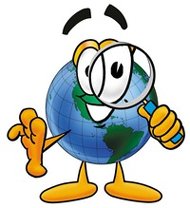 Конспект учебного занятия по окружающему миру для обучающихся 4-го классаЛевковец О. П.,учитель начальных классовМБОУ СОШ № 41Тип: Комбинированный.Тема раздела: Страницы истории России.Тема: Куликовская битваМетоды и формы обучения: объяснительно – иллюстративный; индивидуальная, фронтальная, работа в паре, групповая работаЦель: узнать ход и значение Куликовской битвы; качества великого князя Дмитрия Донского.Задачи:- уметь анализировать, делать выводы, обобщать, давать оценку событиям, которые изучают;- развивать нравственные чувства сопереживания и ответственности за других людей; развивать эмоции и чувства (негодования, удивления, гордости); - воспитывать гордость за свою страну, патриотизм.Планируемые образовательные результаты:Личностные:1. Формировать способность к самооценке на основе критерия успешности учебной деятельности. 2. Проявлять мотивацию к изучению нового учебного материала.3. Воспитывать гордость за свою страну, патриотизм.4. Формировать чувство ответственности и долга перед Родиной.Метапредметные:1. Формировать умение понимать учебную задачу урока, отвечать на вопросы, обобщать собственные представления.2. Находить в учебнике информацию о Куликовской битве и Дмитрии Донском в соответствии с заданием.3. Строить монологические высказывания, слушать собеседника и вести диалог, оценивать свои достижения на уроке.Предметные:1. Знать ход и значение Куликовской битвы. 2. Выявить качества великого князя Дмитрия Донского.Оснащение: учебник Плешаков А. А. «Окружающий мир» 4 класс 2 часть, компьютер, презентация, фрагменты из мультфильма, анимированная карта «Куликовская битва», карта-схема «Куликовская битва», раздаточный материал, лист самооценки успешности своего участия в работе на уроке.Технологическая карта урока открытия нового знанияКонспект учебного занятия по основам религиозных культур и светской этики для обучающихся 4-го класса(модуль «Основы светской этики»)Третьякова И. А.,учитель начальных классов МБОУ СОШ № 49Тема: Чувство Родины. Урок загадок.Цель: - формировать представление о России как многонациональном государстве; о культурных традициях страны; - развивать интерес к истории родного края;- воспитывать уважительное отношение к государственным символам России (флаг, герб, гимн).Задачи:формировать чувство гордости за свою Родину, уважительное отношение к традиционным духовным культурам;познакомить детей с  традициями народов России, понятиями - «Общая Родина», «малая Родина»;воспитывать патриотические чувства: уважение к малой Родине, чувство гордости за свой народ, нашу Родину.Оборудование и используемые материалы: ПК, проектор, экран, карточки с изображением флага, герба России, города Новосибирска; опросные листыИспользуемые медиаматериалы:Мультфильм. Мульти Россия. Русское географическое общество,2011 г., 01.05Мультфильм. Всегда едины. Студия анимации Пуговичка, гимназия №1 г. Новокуйбышевск Самарской области, 02.02Ход занятия:Сегодня у нас необычный урок – к нам пришли гости – посмотреть на нашу с вами работу. Необычность еще заключается и в том, что это будет не просто урок, а … Посмотрите на доску – Урок Загадок! 	И вот вам первая загадка - На осенних каникулах ученица нашего класса Софья участвовала в районном конкурсе чтецов. Давайте послушаем его и попробуем определить главную мысль произведения, которая и будет темой нашего урока. ЧУВСТВО РОДИНЫ(Владимир Фирсов)Родина, суровая и милая,
Помнит все жестокие бои…
Вырастают рощи над могилами,
Славят жизнь по рощам соловьи.Что грозы железная мелодия,
Радость
Или горькая нужда?!
Все проходит.
Остается - Родина,
То, что не изменит никогда.С ней живут,
Любя, страдая, радуясь,
Падая и поднимаясь ввысь.
Над грозою
Торжествует радуга,
Над бедою
Торжествует жизнь!Медленно история листается,
Летописный тяжелеет слог.
Все стареет,
Родина не старится,
Не пускает старость на порог.Мы прошли столетия с Россиею
От сохи до звездного крыла,
А взгляни - все то же небо синее
И над Волгой та же тень орла.
Те же травы к солнцу поднимаются,
Так же розов не отцветший сад,
Так же любят, и с любовью маются,
И страдают, как века назад.И еще немало будет пройдено,
Коль зовут в грядущее пути.
Но святей и чище чувства Родины
Людям никогда не обрести.С этим чувством человек рождается,
С ним живет и умирает с ним.
Все пройдет, а Родина -
Останется,
Если мы то чувство сохраним.- Что же самое главное в этом произведении?- Каким может быть название этого стихотворения? Тема нашего урока - «Чувство Родины» (Запись на доске и в тетрадях)- А какие бывают чувства? (страх, злость, грусть и радость)- А что же заключено в понятии Чувство Родины? Мы и попробуем сегодня разобраться.- Скажите, ребята, а что значит для вас понятие «Родина»? (Ответы детей)Родина – место, где человек родился, где жили и живут его предки,место, по которому он тоскует и которое готов защищать.- Как вы думаете, что общего в словах «родное» и «Родина»? (Ответы детей)Корень «род». Слово «род» означает исток, начало той жизни, которую вы продолжаете, которая вызывает чувство близости и единства с родными местами. Поэтому Родина так дорога.- А какие синонимы подойдут к слову «Родина»? (Предполагаемые ответы детей: родной край, Отечество, Отчизна)- От какого слова образовалось слово Отечество? (Отец, страна предков, отцов)Следующая загадка. - Как называется страна, в которой мы все с вами живем? (Россия, Российская Федерация)Наша Родина очень велика. Так велика, что над ее просторами почти никогда не заходит солнце. Когда стрелки кремлевских часов показывают три часа дня в Москве, то в Петропавловске-Камчатском наступает полночь. Если сесть в самолет и пролететь над территорией нашей страны, то можно увидеть белоснежные толщи льда и знойные жаркие пустыни, вольные степи и холодную тундру, высокие горы и могучие реки, и гордость нашего государства – ее зеленый наряд – леса.	А чем еще уникальна наша страна, мы узнаем, посмотрев мультфильм Географического общества России. Смотреть нужно очень внимательно – кто больше запомнит интересных фактов о нашей стране.Просмотр мультфильма «Мульти Россия»- О каких отличиях России вы узнали из мультфильма? (работа в парах – кто больше запомнил фактов о России из мультфильма)1 Самый большой в мире лес (тайга)2 Больше половины всех медведей на планете3 Самая большая по территории (2 Китая, 50 Германий, 1000000 Монако)4 11 морей 3-х океанов (всего 13 морей, не посчитали внутренние моря)5 Много полезных ископаемых 6 Богатая культура и наука- Каких еще замечательных людей, прославивших нашу Родину, вы знаете?7. 180 национальностей	Много народов и национальностей населяют нашу страну, но у всех нас общая Родина – Россия, все мы – россияне.Загадка - Что означает число – 146 880 432?                                         На 1 января 2018 года по оценке Росстата в России было 146 880 432 постоянных жителей. Но национальности у них разные. Россия – единое многонациональное демократическое государство. Ее населяют более 180 национальностей, народностей и этнических групп. И все они составляют единую дружную семью. Русские, татары, мордва, чеченцы, башкиры, чуваши, ингуши и другие народы создали свои республики. Все они объединились в одно большое государство — Россию, или Российскую Федерацию, (союз, объединение).- А поможет вам понять отличия народов России просмотр мультфильма «Всегда едины» - 02.00Словарная работа: Кумыс – кисломолочный напиток из молока лошади.Черкеска – русское название верхней мужской одежды народов КавказаЗадание: Составьте в парах список различий народов России – соединить строчку из стихотворения с различием.Вывод. Мы все разные, но мы все вместе живём, трудимся, учимся и гордимся своей Родиной.ФИЗМИНУТКАЯ, ты, он, она, Вместе – целая страна, Вместе – дружная семья В слове “мы” – сто тысяч “я”! Большеглазых, озорных, чёрных, белых и льняных, Грустных и весёлых, в городах и сёлах.Я, ты, он, она, Вместе – целая страна, Символы России- Продолжаем разгадывать загадки…У него названий много:Триколор, трёхцветный стяг -С ветром гонит прочь тревогиБело-сине-красный ... (ФЛАГ!)Есть главная песня у нашей страны.
Услышав её, мы вставать все должны.
Единству народа поётся в ней слава,
И восхваляется наша держава. (ГИМН)Он дополняет гимн и флаг,
Любой страны то главный знак.
У России он особый,
Ты назвать его попробуй. (ГЕРБ)- Как назвать одним словом эти понятия? (Символы)-Где можно встретить символы России?Герб – это эмблема государства, он изображается на печатях, паспортах, денежных знаках.Государственный флаг - на административных зданиях, в Кремле – над резиденцией Президента, на торжественных мероприятиях, соревнованиях, Олимпиадах.Гимн исполняют и слушают стоя, при торжественных приёмах, праздниках, парадах, проявляя тем самым уважение к главной песне своей Родины.Малая Родина- Следующая загадка: Что объединяет следующие понятия-слова? Куликовская битва, Лев Толстой, оружие, пряник, самовар? (Тульская земля)- Я много рассказывала вам о старинном русском городе Тула. - Как вы думаете почему?И у каждого из нас в этой огромной стране есть своя, «маленькая» родина – место, где мы родились, где находится наш дом, где стоит наша школа, где живут близкие и любимые нами люди...- Какой город является для вас малой Родиной?- И у Новосибирска есть свой герб. Что изображено на нем?- Послушайте одну притчу.	Жил-был в одном царстве-государстве в небольшом городке мальчик. Звали его Ли. Не успел он подрасти, как на его страну напали враги. А тогда, в старые времена, воевали не только взрослые, но и дети. И вот все мужчины и мальчики стали собираться на войну. Лишь мальчик Ли не собирается. «Почему ты не идёшь?» – спросил его воевода. «А почему я куда-то должен идти? Ведь моя Родина здесь, в моём маленьком городке».	И все ушли на войну без Ли. Прошло несколько недель. В городок нагрянули враги. Их предводитель был стар и мудр. Он велел арестовать Ли. Мальчика привели к нему.– Я разбил ваше войско, но там не было тебя. Почему? – спросил он Ли.– Потому что моя Родина – мой городок, – ответил Ли.– Я разрушу твой городок и у тебя не будет Родины, – сказал предводитель.– Не делай этого: мне некуда будет идти, – взмолился Ли.– Мне жалко тебя, – сказал предводитель, – потому что у тебя слишком маленькая Родина и нет Родины большой. У таких, как ты, в конце концов, не остаётся никакой Родины.- Чему учит эта притча?Вывод: Человек родится в конкретном месте – деревне, посёлке, городе…. Это его малая родина. Где бы впоследствии не жил взрослый человек, его постоянно тянет на родину, ему хочется пройтись по родной улице, постоять у родного дома.Но у всех нас есть общая большая Родина. Это наша страна.6. –Какие вы знаете пословицы о Родине? Интерактивная доска- Пословицы говорят о чувстве Родины, о той незримой, но крепкой связи, которая есть у любого человека. Это чувство верно выражено в словах «Судьба и Родина едины», прозвучавших в песне из известного фильма о гардемаринах. Такое единство чувства Родины и собственной судьбы в человеке называют патриотизмом.- В чём же, по вашему мнению, проявляется патриотизм?Ответы детей:– В любви к своему Отечеству, в гордости за свой народ, в любви к культуре своего народа, в любви к своей малой родине.– В желании процветания своей Родины, в деятельности на благо Родины.– В готовности охранять и защищать свою страну, в уважении к ветеранам – защитникам Родины, героическим подвигам своих предков.Что же такое патриотизм? Патриотизм – это одно из наиболее глубоких чувств, закреплённых веками и тысячелетиями. Это сознание своей целостности с Родиной и переживание вместе с ней её счастливых и трудных, тяжёлых дней.Вспомним тему урока. Что же, по-вашему, заключено в словах чувство Родины? Незримая, но крепкая связь, которая есть у любого человека. (Гордость, уважение, любовь, память)Рефлексия. Работа в группах. Составление синквейнов с понятиями слов «Родина», «Новосибирск»Мои синквейны:1 Родина                                                               1 Новосибирск2 Великая, независимая                                      2 Дорогой, близкий3 Живу, помню, защищаю                                  3 Горжусь, люблю, тружусь4 Я горжусь своей Родиной                                4 Новосибирск – столица Сибири5 Россия                                                                           5 СудьбаДомашнее задание:У каждого из вас на столе лежат конвертики. Что в них? (по четыре сердечка) Как разделите? Продолжите, пожалуйста, фразу: «Я дарю своей Родине…». Например, я напишу: «Я дарю Родине свой труд учителя». В ваших возможностях подарить знания, умения, оценки, улыбки, настроение, пожелания и т. д. Последняя загадка: А для чего нужно второе сердечко? (Для родителей, бабушек и дедушек)- Расскажите родителям о нашем уроке, предложите им продолжить фразу: «Я дарю Родине…»9. Заключительное слово учителя.- Мне бы хотелось, чтобы вы всегда помнили, что – вы граждане великой страны, имеющей богатую и славную историю, чтили её символы, гордились своей страной. Мы граждане многонациональной страны, но все мы – Россияне. У каждого человека есть своя дорога в жизни и только от него зависит, каким будет его путь и его будущее. Вы – дети России – вы надежда и будущее нашей страны. Всё в ваших руках!Конспект учебного занятия по истории Россиидля обучающихся 6-го классаХлебникова Т. М., учитель истории и обществознания МБОУ СОШ № 128 ОРГАНИЗАЦИОННАЯ СТРУКТУРА УРОКАПриложение 1Загадки:О ком идет речь? 1. Ходил в поход он на Царьград,Да только сам тому не рад.Сожжен был «греческим огнем»,Древлянами был уничтожен он. (Игорь)2. Он смел, был и умен без меры,Он покорил и вятичей и меря.«Иду на вы» он обращался к недругу всегда,При имени его Царьград дрожал тогда. (Святослав)3. Хитра, княгиня оказалась.Большую дань взять отказалась.Потребовав с древлян лишь голубей,Она смогла их воле подчинить своей. (Ольга)4. Сел княжить первым в Киев он,И покорил Царьград потом.Вез из полюдья в Киев он товары,И «Вещим» прозван был недаром. (Олег)5. Его призвали новгородцы, Порядок навести в земле словенской.Сей князь, делами неприметный,Стал основателем династии навечно. (Рюрик)Приложение 2Текст № 1  Адаптированный перевод фрагмента « Повести временных лет» (Михельсон Т. Рассказы русских летописей М.; 1989.)«В лето 986. пришли болгары – мегометане и иноземцы от папы из Рима, а после них хазарские евреи, и хвалили каждый закон свой. Затем прислали  греки к Владимиру философа. Он много говорил о жизни и смерти, о бытие всего мира. И запала на сердце Владимиру мысль креститься, но он хотел еще разузнать обо  всех верах…В лето 987. созвал Владимир бояр своих и старцев градских и сказал им: «Вот приходили ко мне болгары, говоря, прими закон наш. Затем приходили немцы от папы и хвалили закон свой. За ними пришли евреи. После же всех пришли греки, браня все законы, а свой – восхваляя. Что же вы посоветуете, что ответить?» И сказали бояре и старцы: «Если  хочешь в самом деле разузнать, то пришли своих мужей, пусть разузнают, у кого какая служба». Избрали мужей славных и умных и сказали: « Идите к болгарам, к немцам и грекам и испытайте их веру». Пошли русские послы к болгарам, к немцам и грекам. Когда они вернулись, созвал князь бояр своих и старцев и обратился к послам: « Говорите перед дружиною». Они же сказали: «Ходили к болгарам, смотрели,  как они молятся в мечети, и нет у них веселья, только печаль великая. Не добр их закон. И пришли мы к немцам и видели в храмах различную службу, но красоты не видели никакой. И пришли мы в греки и ввели нас туда, где служат они Богу своему, и не знали – на небе мы или на земле: ибо нет на земле такого зрелища и красоты такой, и не знали, как лучше рассказать об этом. Знаем  мы только, что служба их лучше, чем во всех других странах. Не можем мы забыть красоты той».Текст № 6. Адаптированный перевод фрагмента из «Повести временных лет» (процесс крещения).«Владимир приказал рубить церкви и ставить их по тем местам, где прежде стояли кумиры. И поставил церковь во имя Святого Василия на холме, где стоял идол Перуна и другие…. И по другим городам стали ставить церкви и определять в них попов, и приводить людей на крещение по всем городам и селам. Посылал он собирать у лучших людей детей и отдавать их в обучение книжное…. Когда отданы были в обучение книжное, то тем самым сбылось на Руси пророчество, гласившее: « В те дни услышат глухие слова книжные, и ясен будет язык косноязычных». Не слышали они раньше учения книжного, но по божьему усмотрению и по милости своей помиловал их Бог, как сказал пророк: «Помилую, кого хочу».Приложение 3Конспект учебного занятия по русскому языку для обучающихся 8-го классаБондаренко О. Л.,учитель русского языка и литературыМБОУ СОШ № 41Аннотация к урокуДанная методическая разработка урока русского языка для 8 класса по учебнику под редакцией Л. А. Тростенцовой, Т. А. Ладыженской, А. Д. Дейкиной направлена на реализацию современных требований к организации учебной деятельности школьников.Данный урок является первым в серии уроков по теме «Предложения с обособленными членами».Урок построен в соответствии с программными требованиями. Для достижения поставленных целей используются приемы технологий здоровьесбережения, проблемного обучения, индивидуальной, проектной, исследовательской деятельности.Сочетание традиционных и современных методов эффективно для реализации поставленных целей. Методы обучения и используемые приемы (кластер, инсерт), формулирование темы и целей деятельности, приемы рефлексии послужили способом создания максимальных условий для активной мыслительной деятельности учащихся. Выбранные методы и приемы соответствуют характеру и содержанию учебного материала, уровню знаний, умений и навыков учащихся. На протяжении урока используются практические, логические задания, мультимедийные средства для формирования интереса к предмету.Для организации деятельности обучающихся используются фронтальная, индивидуальная формы, работа в парах, в группах. Реализуются важные для современного урока русского языка подходы: - Текстоориентированный и коммуникативно-деятельный. (Работа с текстами художественного стиля.)- Функциональный. (Определение  роли обособленных  членов  предложения  в тексте.)- Интегрированный. (Связь с литературой.)Тема: Понятие об обособленностиЦель: создание условий для формирования языковой компетенции через овладение знаниями об обособленных членах предложения.Задачи:образовательные: научить с помощью определённой  последовательности действий находить обособленные члены предложения; показать, что обособление – один из способов смыслового выделения (или уточнения) части предложения;развивающие: развивать умение самостоятельно получать знания; развивать навыки выразительного чтения предложений с обособленными членами,  развивать мыслительные операции: анализ, синтез, сопоставление, а также внимание, память, логическое мышление; развивать познавательные и творческие способности через разнообразные виды деятельности;воспитательные: совершенствовать навыки общения, воспитывать общую культуру, эстетическое восприятие окружающего мира.Планируемые результаты:Предметные:- научиться определять обособленные члены предложения  по их грамматическим признакам;- правильно выделять  запятыми  обособленные члены, выраженные  причастными и деепричастными оборотами.Личностные:- формирование устойчивой мотивации  к изучению и закреплению нового.  Познавательные:- объяснять языковые явления, процессы, связи и отношения, выявляемые в   ходе исследования условий обособления;-  делать выводы в результате совместной работы класса и учителя.Коммуникативные:-  умение слушать товарищей, принимать коллективное решение.Регулятивные:- проектировать маршрут преодоления затруднений в обучении через включение в новые виды деятельности и формы сотрудничества;- учиться самостоятельно, в группе работать с материалом, планировать работу, корректировать и оценивать.Метапредметные:- искать и выделять информацию в соответствии с поставленной целью;- формирование информационной компетенции работы с текстом.Тип урока: урок «открытия» новых знаний.Методические приемы: ассоциации, приемы рефлексии, анализ предложений, текста.Формы работы: фронтальная, групповая работа; взаимопроверка, самопроверка.Дидактические средства: рабочие листы с заданиями для парной и групповой работы.Оборудование урока: мультимедийный проектор, презентация.СОДЕРЖАНИЕ1.Предисловие42.Рудомётова Н. А. Конспект интегрированного занятия по развитию познавательной сферы у детей 4-5 лет с ОВЗ с использованием метода сенсорно-интегративной терапии5-83.Рымшелис О. В. Сценарий образовательной деятельности с детьми 6-7 лет8-114.Сесова О. А. Конспект организованной образовательной деятельности в средней группе11-135.Томышева О. А. Конспект организованной образовательной деятельности в старшей группе13-176.Шейкина Н. А. Сценарий образовательной деятельности в подготовительной к школе группе17-217.Молчанова М. Г. Конспект учебного занятия по окружающему миру для обучающихся 1-го класса21-258.Долгова С. Г. Конспект учебного занятия по математике для обучающихся 1-го класса26-309.Безбороденко О. В. Конспект учебного занятия по окружающему миру для обучающихся 2-го класса30-3510.Долженкова  Ф. Н. Конспект учебного занятия по русскому  языку для обучающихся 3-го класса35-3911.Левковец О. П. Конспект учебного занятия по окружающему миру для обучающихся 4-го класса39-4912.Третьякова И. А. Конспект учебного занятия по основам религиозных культур и светской этики для обучающихся 4-го класса (модуль «Основы светской этики»)49-5413.Хлебникова Т. М. Конспект учебного занятия по истории России для обучающихся 6-го класса54-6214.Бондаренко О. Л. Конспект учебного занятия по русскому языку для обучающихся 8-го класса62-68№ п/пЭтап образовательной деятельностиХод образовательной деятельностиХод образовательной деятельностиХод образовательной деятельности№ п/пЭтап образовательной деятельностиДеятельность педагогаДеятельность детейДеятельность детейВВОДНАЯ ЧАСТЬВВОДНАЯ ЧАСТЬВВОДНАЯ ЧАСТЬВВОДНАЯ ЧАСТЬВВОДНАЯ ЧАСТЬ1.Организационный момент- Доброе утро улыбчивым лицам!Доброе утро садику, улицам!Пусть каждый становится добрым, доверчивым.Пусть в нашем городе доброе утро длится до вечера!- Ребята, мне очень приятно вас видеть сегодня снова. А вы знаете, как же называется наш город?(ответы детей)- Правильно! Новосибирск. Я очень люблю наш город, потому что здесь родилась. Это моя Родина. Здесь живут мои родные. Обратите внимания, ребята я произнесла слова очень похожие по значению и смыслу. У них есть общая часть … Вслушайтесь: родилась, Родина, родные – РОД-. Таких слов с общей частью много в нашем языке и они называются родственными. А давайте, мы сейчас с вами и составим похожие слова. Только мне нужна будет ваша помощь. Поиграем?Презентация: «Родственные слова – Город, Городовичок, городки, огород»- Доброе утро улыбчивым лицам!Доброе утро садику, улицам!Пусть каждый становится добрым, доверчивым.Пусть в нашем городе доброе утро длится до вечера!- Ребята, мне очень приятно вас видеть сегодня снова. А вы знаете, как же называется наш город?(ответы детей)- Правильно! Новосибирск. Я очень люблю наш город, потому что здесь родилась. Это моя Родина. Здесь живут мои родные. Обратите внимания, ребята я произнесла слова очень похожие по значению и смыслу. У них есть общая часть … Вслушайтесь: родилась, Родина, родные – РОД-. Таких слов с общей частью много в нашем языке и они называются родственными. А давайте, мы сейчас с вами и составим похожие слова. Только мне нужна будет ваша помощь. Поиграем?Презентация: «Родственные слова – Город, Городовичок, городки, огород»Ответы детей о нашем городе Просмотр детьми презентации и попытки самостоятельно образовать родственные по значению слова1.Проблемная ситуация (или мотивация) и постановка и принятие детьми цели образовательной деятельностиРаздаётся звонок. На экране мультимедийного проектора появляется персонаж Городовичок. ГОРОДОВИЧОК: «Здравствуйте, ребята, меня зовут Городовичок. Я являюсь символом города Новосибирска. Ребята, случилось несчастье. У меня злой волшебник украл карту нашего города, разрезал ее на части и спрятал в вашем детском саду. Помогите мне, пожалуйста, найти ее». Раздаётся звонок. На экране мультимедийного проектора появляется персонаж Городовичок. ГОРОДОВИЧОК: «Здравствуйте, ребята, меня зовут Городовичок. Я являюсь символом города Новосибирска. Ребята, случилось несчастье. У меня злой волшебник украл карту нашего города, разрезал ее на части и спрятал в вашем детском саду. Помогите мне, пожалуйста, найти ее». Дети внимательно слушают. Проявляют желание помочь в поисках украденной карты.ОСНОВНАЯ ЧАСТЬОСНОВНАЯ ЧАСТЬОСНОВНАЯ ЧАСТЬОСНОВНАЯ ЧАСТЬОСНОВНАЯ ЧАСТЬ2.Проектированиерешений проблем-ной ситуации, актуализация знаний, или начало выполнения действий по задачам образовательной деятельности- Ну, что ребята, поможем Городовичку, найдём карту? Только с чего же нам начать? Что такое карта? - Да, ребята, карта это главная помощница того, кто потерялся, кто что-то ищет или хочет узнать что-нибудь новое.- Ребята, поможем найти части карты, собрать ее и передать Городовичку? Но как, же мы будем это делать? Садик у вас большой. Где ее искать?- Ой, ребята, смотрите, что это? Вероятно, это злой волшебник оставил их, давайте посмотрим, куда они ведут.- Ну, что ребята, поможем Городовичку, найдём карту? Только с чего же нам начать? Что такое карта? - Да, ребята, карта это главная помощница того, кто потерялся, кто что-то ищет или хочет узнать что-нибудь новое.- Ребята, поможем найти части карты, собрать ее и передать Городовичку? Но как, же мы будем это делать? Садик у вас большой. Где ее искать?- Ой, ребята, смотрите, что это? Вероятно, это злой волшебник оставил их, давайте посмотрим, куда они ведут.Дети отвечают, что такое карта.Выдвигают свои предположения, как можно найти её.Ищут первую подсказку – следы2.«Открытие» детьми новых знаний, способа действийПервое задание «Рассказ с картинками и символами»Первое задание «Рассказ с картинками и символами»Дети составляют рассказ о Новосибирске по опорным картинкам и схемам.2.«Открытие» детьми новых знаний, способа действийВторое задание: «Один – много»Второе задание: «Один – много»Дети отвечают на вопросы о правилах дорожного движения.Дети раскладывают на макет улицы предметы, которые называют в согласованном числе.2.«Открытие» детьми новых знаний, способа действийТретье задание: «Подставь букву»Третье задание: «Подставь букву»Дети при помощи картинок определяют, что за слова написаны на листах и находят недостающую букву, тот ребёнок, у которого она в руках, подставляет ее в слово.Дети читают вместе с педагогом.При помощи педагога дети читают слово загадку.2.«Открытие» детьми новых знаний, способа действийЧетвёртое задание: «Отгадай звук»Четвёртое задание: «Отгадай звук»Дети отгадывают неречевые звуки: шум города, звук поезда, самолета, электрички, сирена полицейской машины, самолет, завод автомобиля. Разминка: подражание. 2.«Открытие» детьми новых знаний, способа действийПятое задание: «Слоговая горка»Пятое задание: «Слоговая горка»Идут к горке, на которой наклеены картинки: СВЕТОФОР, ДОМ, МОСТ, ТРОЛЛЕЙБУС, ЛАВКА, ЦЕРКОВЬ.Раскладывают детали горки по слоговым вагончикам.2.«Открытие» детьми новых знаний, способа действийШестое задание: «Фото-кейс». Фотография человека, который выбрасывает мусор из машины.Педагог зачитывает текст кейса «Однажды девочка Катя поехала с мамой в гости. Дорога была не близкая и Катя очень проголодалась. Она достала из своего рюкзака конфеты, чипсы и печенья. С аппетитом съела их. А мама выбросила из окна машины обёртки прямо на дорогу.Вопросы кейсаЧто произошло на дороге?Как вы думаете, полезную еду ела девочка?Правильно ли поступила мама?Как бы вы поступили на месте мамы и девочки?Шестое задание: «Фото-кейс». Фотография человека, который выбрасывает мусор из машины.Педагог зачитывает текст кейса «Однажды девочка Катя поехала с мамой в гости. Дорога была не близкая и Катя очень проголодалась. Она достала из своего рюкзака конфеты, чипсы и печенья. С аппетитом съела их. А мама выбросила из окна машины обёртки прямо на дорогу.Вопросы кейсаЧто произошло на дороге?Как вы думаете, полезную еду ела девочка?Правильно ли поступила мама?Как бы вы поступили на месте мамы и девочки?Дети отвечают на вопросы кейса и приходят к единому мнению о том, что нельзя выбрасывать мусор, нельзя есть вредные продукты.2.Самостоятельное применение нового на практике, либо актуализация уже имеющихся знаний, представлений (выполнение работы)Закрепление знаний о карте, о нашем городе, о том, как важно помогать, тому, кто оказался в беде.Закрепление знаний о карте, о нашем городе, о том, как важно помогать, тому, кто оказался в беде.Дети собирают карту из найденных кусков и склеивают ее. ЗАКЛЮЧИТЕЛЬНАЯ ЧАСТЬЗАКЛЮЧИТЕЛЬНАЯ ЧАСТЬЗАКЛЮЧИТЕЛЬНАЯ ЧАСТЬЗАКЛЮЧИТЕЛЬНАЯ ЧАСТЬЗАКЛЮЧИТЕЛЬНАЯ ЧАСТЬ3.Итог образовательной деятельности. Систематизация знаний.- Ребята, какие вы молодцы, вы настоящие помощники и друзья. Какие испытания нам пришлось преодолеть, что бы найти карту?- Ребята, какие вы молодцы, вы настоящие помощники и друзья. Какие испытания нам пришлось преодолеть, что бы найти карту?Дети вспоминают задания, которые помогали им в поисках.Закрепляют уже имеющиеся знания.4.РефлексияНа экране появляется Городовичок и благодарит детей. Просит передать карту через Наталью Александровну. Педагог предлагает сфотографировать Городовичка на память. Дети фотографируют его, пальчиками имитируя фотоаппарат. Педагог выдает им «фото Городовичка» (изображение на раскраске).- Ребята, смотрите, фото получились не цветные. Давайте я подарю вам карандаши, а вы раскрасите нашего нового друга у себя в группе.На экране появляется Городовичок и благодарит детей. Просит передать карту через Наталью Александровну. Педагог предлагает сфотографировать Городовичка на память. Дети фотографируют его, пальчиками имитируя фотоаппарат. Педагог выдает им «фото Городовичка» (изображение на раскраске).- Ребята, смотрите, фото получились не цветные. Давайте я подарю вам карандаши, а вы раскрасите нашего нового друга у себя в группе.Дети в группе самостоятельно раскрашивают фотографию Городовичка.Этапы урокаДеятельность учителяДеятельность обучающихсяМетодический комментарийI. Этап актуализации знаний учащихся.Математический диктант.- Здравствуйте, ребята. - Садитесь.Учитель зачитывает стих.- Откройте тетради. Запишите число и классная работа. Учитель диктует задания математического диктанта. Давайте спрогнозируем результаты математического диктанта. Кто считает, что не допустил ни одной ошибки? Поднимите красный карандаш. Кто испытывал трудности и сомневается в правильности выполнения. Поднимите зеленый карандаш.Итак, взяли простые карандаши и начинаем самопроверку. Расположите эти числа в порядке возрастания.   10, 9, 8, 5,4,6.  4,5,6,8,9,10.                      Называет один ребенок. Учитель переставляет карточки. Кто с ним согласен, поднимите красный карандаш. Кто не согласен, зеленый. Учащиеся проверяют готовность к уроку и психологически настраиваются на урок. Учащиеся записывают в тетрадь число и классная работа.Ребята записывают ответы в тетрадь.Дети поднимают карандаши в соответствии с предполагаемым результатом.Проверяют правильность выполнения и ставят у себя в тетради плюсы, если ответ верный и минусы, если неверный. Учащиеся называют числа, учитель расставляет их в порядке возрастания, читают полученные слова.Обеспечивается организация учебной деятельности обучающихся. Регулятивное, личностное УУД.Формируется умение оформлять мысли в письменной форме.Прогнозирование результата формирует умение предвидеть, строить прогноз.Приём "Совпал - не совпал" Этот приём формирует умение анализировать, выражать своё мнение.У учащихся формируется навык самоконтроля и самооценки, которые учитель может использовать на уроках в дальнейшем.Постоянная работа по самооценке позволяет учителю выявить учащихся, которые не усвоили материал. для дальнейшей индивидуальной работы. Формирование умение аргументировать свою позицию, свой ответ.II. Этап мотивации учебной деятельности. Постановка цели и задач урока.Учитель переворачивает карточки. Прочитайте слово, которое у вас получилось.Только что, мне на электронную почту пришло видео письмо. Может в нем кроется отгадка?Смотрим видеозапись. Мы с вами сможем помочь? Что мы уже знаем и умеем?Высказывают предположения. ПРОШУ ПОМОЩИ!Ребята предлагают открыть письмо. Ребята соглашаются помочь капитану.На данном этапе формируются:самоопределение к деятельности; включенность в учебную деятельность, чувство необходимости учения, мотивация к познанию, самоконтроль и самооценка Личностные и регулятивные УУД.Формируется умение выражать свои мысли. Коммуникативное УУД.III. Этап первичного закрепления знаний.Мы прибыли в порт города Бердск. В Бердске строят новую школу. Для этого им необходимы стройматериалы. На нашем судне находится такие грузы, как песок, щебень, цемент. Необходимо выполнить задание и по коду определим какой груз необходимо выгрузить. Итак, перед Вами лежит конверт, возьмите карточку №1.1.Задание. Вставь пропущенные числа, чтобы записи были верными.Поменялись карточками, приступаем к взаимопроверке. Взяли простые карандаши. Учитель спрашивает у детей ответы и ждет согласие всех остальных. Итак, если все ответы совпали, то вы на полях рисуете вот такой смайлик. Судя по тем ответам, которые вы получили, выполняя задание, код 3,5,4,7. Найдите на нашем корабле груз с таким кодом. Что мы будем отгружать в Бердске?Отгружаем щебень. Поплыли дальше?Мы прибыли в порт села Бурмистрово. В Бурмистрово строят пристройку к школе. Для этого им тоже необходимы стройматериалы. На нашем судне остались песок и цемент. Мы сейчас с вами выполним задание и по коду снова определим какой груз необходимо выгрузить. Работать будете в паре.Вспомним правила работы в паре.Достаем из конверта карточку № 2 и начинаем работать в паре. Давайте ребята проверим правильность выполнения задания.Судя по тем ответам, которые вы получили, выполняя задание, код 9,4,7. Что будем отгружать?Отгружаем цемент. Звучит песня, дети подпевают и выполняют движения туловища вправо и влево. Ребята самостоятельно выполняют задание. Ребята проверяют карточку соседа по парте.Ребята ставят плюсы или минусы простым карандашом над числом.Ребята рисуют на полях смайлики.Вспоминают правила работы в парах.Работать должны обаОдин говорит, другой слушает.Своё несогласие высказывай вежливо.Работать тихо, не мешать другим. Вместе, работая в парах, заполняют таблицы.Первая пара называет свой ответ, если остальные пары согласны, то поднимают вот такой смайлик.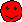 Формируется умение определять последовательность в своей работе. Регулятивные УУД.Взаимооценка формирует умение адекватно оценивать свою работу и работу своего товарища.Формируется умение взаимоконтроля, коррекции и выделение того, что уже усвоено. Регулятивное УУД.
Формируется имение выбора наиболее эффективных способов решения задач в зависимости от конкретных условий, рефлексия способов и условий действия, контроль и оценка процесса и результата деятельности. Познавательные УУД.Формируется умения взаимоконтроля, коррекции и выделение того, что уже усвоено; осознание качества и уровня усвоения. Личностные УУД.IV. Этап творческого применения знаний.Мы прибыли в порт поселка Ордынск. В Ордынске ремонтируют дорогу.Работать будете по группам. Вспомним правила работы в группе.Распределяют обязанности. Приступайте к выполнению. Приступаем к проверке. Ребята встают по очереди. Все остальные приветствуют их. Достают из конверта задание 3 и приступают к групповому выполнению.Спикер первой группы называет примерные ответы. Каждая группа проверят свой ответ и если он совпадает, то показывают "Звездочку". Ответы детей. Песок. Работа в группах формирует готовность делать осознанный и ответственный выбор, слушать и слышать друг друга, умение договариваться. Регулятивные УУД. V. Рефлексия. Итог урока.Учитель включает видеообращение капитана со словами благодарности и проводит рефлексию с помощью цветных карандашей. Учащиеся оценивают свое состояние, свои эмоции, результаты своей деятельностиПроводится после каждого задания и в конце урока. Помогает каждому ученику осознать, есть ли у него проблемы в счете в пределах 10 или нет, а учителю – над чем надо еще поработать с классом и с отдельными учащимися.Основные этапы  урокаСодержаниеСодержаниеФормируемые УУДОсновные этапы  урокаДеятельность учителяДеятельность детейФормируемые УУД1. Ориентировочно-мотивационный этапМы сюда пришли учиться, 
Не лениться, а трудиться. 
Работаем старательно, 
Слушаем внимательно.Все расселись по местам, никому не тесно, 
По секрету скажу вам: “Будет интересно!” - Давайте улыбнемся друг другу. Хорошо, когда день начинается с улыбки. Попробуйте сохранить такое доброе настроение в течение всего занятия.Окружающий нас мирИнтересно познаватьЕго тайны и загадки Мы готовы разгадать!- Ребята, давайте продолжать разгадывать загадки окружающего мира. Сегодня на  занятии  мы узнаем много нового и интересного и еще немного приоткроем завесу окружающего мира. Прошлое занятие  мы с вами путешествовали по лесу и познакомились с разными группами растений. Какие растения вы встречали в лесу? - Какие группы растений изображены на картинке? - Отгадайте растения по признакам и назовите,  к какой группе оно относится.1. Это растение встречается вдоль дорог и тропинок, будто специально растет там, чтобы помочь поранившемуся   путешественнику. 2. Растение  с большими, красиво вырезанными листьями можно было бы назвать «музыкальным» - из его древесины изготавливают музыкальные инструменты. 3. Ветки этого растения покрыты острыми и твердыми колючками.Игра на развитие внимания.Здесь спрятались названия трёх групп растений.Найди их и закрась буквы карандашами разного цвета.Проверяют готовность уроку, слушают учителя, желая хорошего настроения на протяжении всего урока.Дети: Малина, черника, морошка, береза, сосна…Деревья, кустарники, травы.Дети:- подорожник - трава.Дети: - клён - дерево.Дети: - шиповник - кустарник. Раздаются тестовые листочки с заданиями.Индивидуальная работа в тестах карандашами. Проверка.- умение организовывать своё рабочее место; - умение принимать социальную роль обучающегося, проявлять эмоциональную отзывчивость;- умение ориентироваться в собственной системе знаний;- отвечать на поставленные вопросы с ориентировкой на их содержательный аспект;- планирование учебного сотрудничества с учителем и сверстниками.2. Постановка учебной задачи- О ком мы будем говорить сегодня на занятии,  вы узнаете, посмотрев на следующий слайд. На слайде изображены животные: рыбы, птицы, насекомые, звери. - Догадались ли вы, о ком пойдет сегодня речь?- Да, все эти живые существа – животные. - Вот бы собрать всех животных Земли и поселить вместе! - Возможно ли такое?- Сформулируйте тему занятия. - К каким группам животных вы их отнесете?- Какие главные признаки у каждой из групп? - Сегодня нам нужно провести исследование и выделить отличительные признаки каждой группы животных. Мы с вами разобьемся по группам согласно вашим карточкам и начнем наше исследование. - Возьмите  конверт – в нем ваше первое задание рисунки животных:  1-я группа – окунь, ерш, кузнечик, карась; 2-я группа – муха, божья коровка, медведь, жук; 3-я группа – тигр, лиса, гусь, волк; 4-я группа – ласточка, клест, судак, синица. -  Рассмотрите картинки с изображением животных и найдите лишнее животное. На доску вывесить результат работы каждой группы. - Как, одним словом назвать всех животных каждой группы?    Выявить отличительные признаки каждой группы. - Ответ на этот вопрос найдете в учебнике на стр. 50-53.- Для ответов используйте подсказку. План записан на доске. Название группы, сколько ног,  чем покрыто тело. Каждая группа работает только с одной статьей учебника стр. 50-51 и стр. 52-53. - Что узнали о животных данной группы? - Что отличает их от других групп? В письменном виде результаты оформляются в виде таблицы на слайде:Учитель дополняет интересными фактами.Дети: - о животных.Дети: Нет. Животные бывают разные. Одним нужна вода, другим – лес, а третьим – воздух.Тема: «Какие бывают животные?»Фронтальная работа. Ответы детей.Правила работы в группе.1. Подумай сам. 2. Поделись с товарищем. 3. Обсуди в малой группе.Дети: жук, кузнечик, божья коровка – это насекомые, т. д.Прием инсерт.Чтение материала учебника (с. 50-53). Маркировка текста условными значками по ходу чтения: “V”-знал, “+”- новое “?”- хочу уточнить (спросить).  В ходе проверки самостоятельной работы дополняется таблица.Ответы детей   по группам. Отличительные признаки – тело покрыто шерстью. 4 ноги, кормят детенышей молоком - звери. Отличительные черты – тело покрыто перьями, 2 ноги – это птицы, т. д.- умение формулировать тему и цель урока;- принимать высказывания собеседников, осуществлять  оценочную деятельность;- осознанно строить речевое высказывание  в соответствии с задачами коммуникации;- умение характеризовать объекты по внешним признакам; - умение договариваться в ходе учебного взаимодействия;- умение проявлять себя в различных социальных ролях.- определять план выполнения учебной задачи и следовать ему;- умение слушать, понимать и рефлексировать высказывания собеседников;- умение совместно договариваться о правилах общения и взаимодействия на уроке, следовать им; - умение извлекать информацию из различных источников.ФизкультминуткаПо дорожке, по дорожкеСкачем мы на правой ножке. (подскоки на правой ноге)И по этой же дорожкеСкачем мы на левой ножке. (подскоки на левой ноге)По тропинке побежим, До лужайки добежим. (бег на месте)На лужайке, на лужайкеМы попрыгаем как зайки (прыжки на месте на обеих ногах)Стоп. Немного отдохнём. И домой пешком пойдём. (ходьба на месте)Выполнение упражнений под музыку.3. Применение новых знанийРабота в тетради на печатной основе по вариантам- Сегодня мы познакомимся с двумя новыми группами животных.  - Как вы думаете, к какой группе можно отнести лягушек и жаб? Где они обитают?  - Поэтому они составляют особую группу – земноводные,  могут находиться на суше и в водоеме. - Еще одна группа – это пресмыкающиеся, к ним относятся?   - Сколько у них ног? - Какой покров? - Приступим к творческой работе. Составим рассказ о каждой группе животных. Для этого понадобятся маленькие конверты.  - Взяли их. (В конвертах находятся заготовки для составления синквейна.) - 1 гр. – насекомые удивительные, многоглазые, жужжат, стрекочут, порхают. Насекомых   насчитывается больше миллиона.              - 2 гр. – рыбы длинные, круглые, плавают, мечут, молчат, Колечки чешуи показывают возраст рыбы. - 3 гр. – птицы голосистые, разноцветные, чирикают, крякают, щебечут.  Птицы – покорители воздушного океана. - 4 гр. – звери, изящные, крылатые, рычат, мяукают, пыхтят. Звери – разные внешне существа. – Найти слово, которое отвечает на вопрос «кто?» и приклеить его рядом с цифрой 1. – Найти два слова, которые отвечают на вопрос «какие?» и приклеить их рядом с цифрой 2. – Найти три слова, которые отвечают на вопрос «что делают?» и приклеить их рядом с цифрой 3. – Из оставшихся четырёх слов составить предложение и приклеить его рядом с цифрой 4. Начинать со слова, напечатанного с заглавной буквы. –  На пятой строке вам нужно одним словом передать свое отношение к тому, о ком составляем наш рассказ. На доске вывешивается плакат с набором слов: интересно, понравилось, удивило и т. д. Дети могут выбрать нужное слово. - Ребята, а что произойдет с лесом, если исчезнут птицы?  Останется ли лес жить?В природе все взаимосвязано между собой невидимыми нитями. Дома вы прочитаете рассказ в учебнике на с. 54-55 и узнаете о них. 1 в. Закрашивают только рыб,  2 в. Закрашивают   птиц.3 в. Закрашивают  насекомых.4 в. Закрашивают зверей.Ответы детей.Дети: Змеи, черепахи, ящерицы, крокодилы. Дети: 4 Ноги. Дети: Роговые чешуйки.1._____________2._____________3._____________4._____________5._____________Дети: Представляют по группам полученный синквейн. На доске вывесить синквейны под названиями групп животных.   1. Насекомые. 2. Удивительные, многоглазые.  3. Жужжат, стрекочут, порхают. 4. Насекомых насчитывается больше миллио-на.  5. Интересно.     1. Птицы.  2. Голосистые, разноцветные.  3. Чирикают, крякают, щебечут.  4. Птицы – покорители воздушного океана.  5. Увлекательно,  т. д.Дети: Нет, насекомые съедят листья и лес погибнет. - умение извлекать информацию из различных источников;- умение выстраивать умозаключение, исходя из задач коммуникации;- умение совместно договариваться о правилах общения и взаимодействия на уроке, следовать им;- осуществлять самоконтроль по заданному алгоритму действий;-  умение фиксировать результаты   в предложенной форме синквейна.4. Рефлек-сивно-оце-  ночный  этапЧто нового необычного вы узнали на уроке?О чем вы думали по-другому?Какие моменты для вас были более интересными?Какая работа вам понравилась, где было трудно работать, почему? Мы сегодня совершили путешествие. Там мы увидели много интересных растений и животных, научились их классифицировать по группам. - У вас на столах лежат цветные квадратики, выберите тот, который отражает вашу деятельность на уроке.   - Кто для себя сделал открытие? (Синий) - Кто про себя может сказать, я активно работал на уроке! (Красный) - Кому на уроке было интересно? (Зелёный) - Кому урок подарил хорошее настроение? (Жёлтый) Д/З на карточках, выберите себе посильное, интересное задание: 1. Найди загадки о разных группах животных. 2. Прочитай по учебнику и расскажи 1 текст.3. Напишите письмо (зайчику, тигру, улитке или другому животному). Ведь им хочется иметь друзей, настоящих и искренних, получать от них письма.Вы сегодня были очень внимательны на занятии, поэтому наше путешествие удалось, и вы легко справились со всеми заданиями. Молодцы!Ответы детей.Дети выбирают соответствующие квадратики и поднимают их.- оценивать результат деятельности на уроке;-умение с достаточной полнотой и точностью выражать свои мысли.- умение принимать инструкцию учителя.Название заданияСамооценка«Подбери код»Название заданияСамооценка«Найди лишнее слово»ИсследованиеВывод№ 1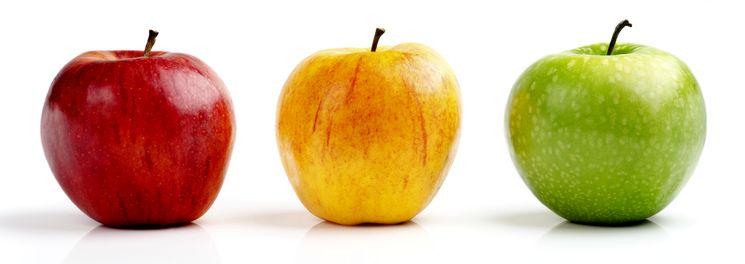 В тарелке лежало красное яблоко.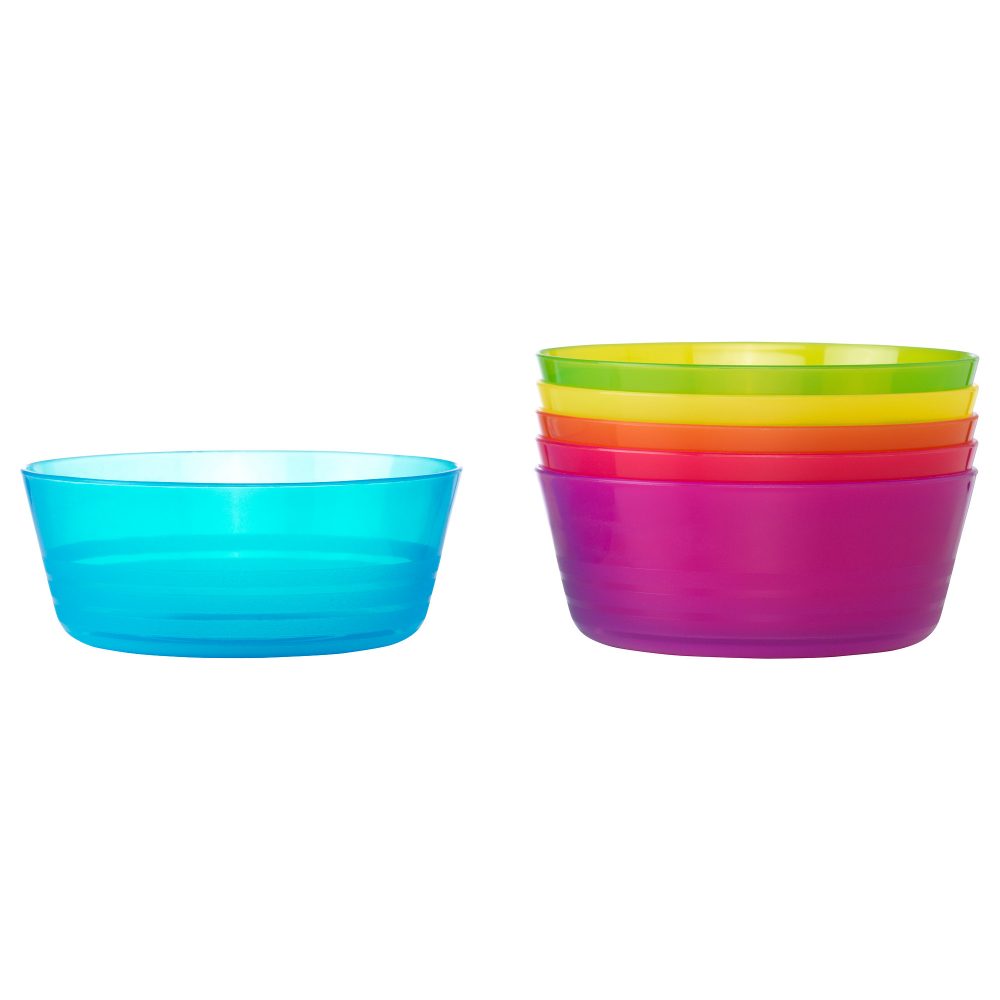 Мама взяла желтую чашку.ИсследованиеВывод№ 2ИсследованиеВывод3Название заданияВзаимооценка«Работа в группе»Этап урокаДеятельность учителяДеятельность учащихсяУУД I. Организационный моментМотивация к учебной деятельностиНеобычный день у насИ гостями полон класс.Что гостям сказать нам надо?Видеть Вас мы очень рады!- Наш урок я хочу начать словами поэта и военного летчика Алексея Афанасьевича Чумакова. Вовеки славься, Русь, Россия!И будь всегда сама собой.Твои народы вместе – сила!Никто не справится с тобой!- Говорят, что нельзя считать культурным того человека, который не знает истории своей Родины, своего народа. - Знать прошлое – это значит, во многом понять настоящее и уметь предвидеть будущее.- А сейчас обратимся к прошлому и вспомним, главные события, с которыми мы с вами уже познакомились.Приветствуют гостей.Настраиваются на урок и готовятся продуктивно поработать.Личностные УУД: создание мотивации к изучению нового учебного материала.II. Актуализация знанийСоотнеси даты и события. 1237 г.      Нашествие монголо-татар на Русь       хан Батый988 г.         Крещение Руси        князь Владимир15 июля 1240 г.      Невская битва       князь Александр       5 апреля 1242 г.      Ледовое побоище     Александр Невский      1380 г.                     Фронтальная проверкаРаботают сигнальными светофорамиОтвечают на вопросы учителя, благодаря которым повторяют материал прошлого урока. Совместно с учителем подводят итог по изучению прошлой темы.Работа в группеПознавательные УУД: осознанно отвечать на вопросы с помощью сигналов светофора.Метапредметные УУД:строить монологические высказывания.III. Самоопределение к деятельности.целеполагание- Прочитайте на доске надпись справа налево, и вы узнаете, какое событие произошло в 1380 году.- В этот год произошло очень важное для России событие.Это Куликовская битва.На доске фиксируем вопросы (цель урока)- На какие вопросы истории нам предстоит ответить?С кем была эта битва?Почему она произошла?Где она была?Как происходил ход   битвы?Кто победил в этой битве?Исходя из названия темы, формулируют цель урока (с помощью учителя).Метапредмет-ные УУД:понимать учебную задачу. IV. Открытие нового знанияВключить проектор- На прошлом уроке мы говорили, что при Иване Калите на 40 лет прекратились губительные ордынские разгромы.Русь получила возможность начать собирать силы, чтобы дать отпор захватчикам. Прошло более 100 лет после нашествия Батыя. В Москве княжил внук Ивана Калиты – Дмитрий Иванович. При нем Московское княжество еще больше укрепилось и возвысилось над другими. Дмитрий Иванович возвёл надежный Кремль из белого камня вместо дубового. Слайд 1Сейчас нам более подробно об этом расскажет Полина (сообщение)В 1365 году в один из засушливых дней случился пожар. Москва вся сгорела, в том числе и деревянные стены Кремля. Княжил в то время внук Ивана Калиты – Дмитрий Иванович. Он возвел стены Кремля из белого камня. Толщина стен была 2-. И когда очередной враг напал на Москву, то Кремль блестяще выдержал осаду. Более 100 лет белокаменные стены и башни Кремля служили надежной защитой Москве и Руси. За это время много раз подвергались они осаде неприятеля и пожарам. К середине 15 века стены сильно обветшали, и тогда был возведен тот Кремль, который мы знаем (из красного кирпича).Слайд 3- Прочитайте части предложений из первого столбика и найдите их продолжение во втором.- Князья к хану ездили редко, дань выплачивали нерегулярно.Слайд 4Дмитрий Иванович, московский князь, не обращал внимания на требования хана, не хотел ему платить той дани, которую платили прежде московские князья.- Представьте, ребята, что вы живете в то время в Московском княжестве... На протяжении 100 лет ваши предки регулярно платили дань Золотой Орде. А ваш князь стал неуважительно относиться к завоевателям монголо-татарам.- Укажите, какое чувство у вас возникает:а) 	боязнь, страх, испуг, ужас;б) 	гордость;в) 	удивление, недоумение;г) 	радость.                                                                               Слайд 5- Предположите, как отреагировали татары на эту дерзость московского князя? - Мамай пришёл в ярость. И задумал нагнать на русских такого страха, чтобы навсегда отбить у них охоту противиться ханской воле. Он понял, что иначе владычеству татар придёт конец. Стал собирать Мамай огромное войско. Он хотел повторить времена Батыя, разгромить Русь.Слайд 51380 году огромное ордынское войско во главе с Мамаем двинулось на Русь.- Московский князь Дмитрий Иванович хорошо понимал, что для успешной борьбы с монголо-татарами все русские княжества должны объединить свои силы. Князь Дмитрий разослал по всей Русской земле гонцов со своими грамотами. За 30 дней собралось такое войско, какое ещё никогда не собиралось на Руси. Тут были дружины почти всех русских князей, а также ополчения разных городов. Главные дружинники явились во всеоружии. Местом сбора было Московское княжество.- Найдите подтверждение в тексте с.70Слайд 6 	Вот так выглядели воины XIV века.Сообщение Ильи.Вооружение того времени было очень тяжелое, с головы до ног воины были покрыты доспехами из меди и железа. На тело надевали броню – кольчугу (рубахи до колен из плотно сплетенных мелких железных колец). Употреблялись еще дощатые кафтаны или одни только нагрудники из сукна, с нашитыми на них маленькими железными дощечками. На голове носили шлемы. Для защиты лица от сабельных ударов к шлему приделывалось забрало. У некоторых сзади прикреплялась кольчужная сетка для прикрытия ушей, шеи и плеч.  Однообразия в вооружении не было, всякий имел доспехи по своему желанию и достатку. Главным наступательным оружием были копья и стрелы, они были у каждого воина. Кроме этого – мечи, кинжалы, ножи, сабли и топоры.Слайд 7  Сергий Радонежский.- Патриотическое настроение народа поддержал авторитетный церковный деятель Сергий Радонежский. - Незадолго до выступления войска Дмитрий Иванович отправился за советом к Сергию Радонежскому. Сергий радушно встретил князя Дмитрия и долго с ним беседовал. На прощание, в присутствии всех, перекрестил его и сказал: «Иди на поганых, и Бог будет тебе помощником!» Затем наклонился к князю и тихо добавил: «Ты победишь». Он дал Дмитрию двух монахов своего монастыря, прославленных на Руси воинов – Пересвета и Ослябю. Слайд 8 Отрывок из мультфильма ВЫКЛЮЧИТЬ ПРОЕКТОРДети слушают учителя.Читают новую информацию.Слушают сообщение.Работают в паре по карточкам.Дети отвечают на вопросы учителя.Высказывают мненияРабота с книгой.Слушают сообщение.Познавательные: осуществляют логические действия: анализ, синтез, сравнение, обобщение, аналогию; поиск и выделение необходимой информации, выбор наиболее эффективных способов решения задач, планирование, прогнозирование; структурирование знаний; осознанно и произвольно строят речевое высказывание.Регулятивные: планируют и контролируют учебные действия, замечают допущенные ошибки; осознают правило контроля и успешно используют его в решении учебной задачи; принимают и сохраняют цели и задачи учебной деятельности.Коммуникативные:выражают свои мысли с достаточной полнотой и точностью; формулируют и аргументируют свое мнение в коммуникации; учитывают разные мнения, координируют в сотрудничестве разные позиции; используют критерии для обоснования своего суждения;  достигают договоренности и согласования общего решения; осуществляют постановку вопросов; адекватно используют речевые средства для решения коммуникационных задач.Личностные: оценивают усваиваемое содержание с нравственно-этической точки зрения; осознают ответственность за общее дело; проявляют познавательный интерес к изучению предмета.V. ФизминуткаКак солдаты на параде,
Мы шагаем ряд за рядом,
Левой – раз, левой – раз -
Посмотрите все на нас.
Все захлопали в ладошки -
Дружно, веселей!
Застучали наши ножки -
Громче и быстрей!
По коленочкам ударим -
Тише, тише, тише.
Ручки, ручки, поднимаем -
Выше, выше, выше.
Завертелись наши ручки,
Снова опустились.
Мы на месте покружились
И остановились.VI. Работа по теме урока (продолжение).Карта И вот великий князь Дмитрий двинул свою рать против непобедимого до того  врага.- Давайте обратимся к карте.1). Найдите на карте место Куликовской битвы.2). Проследите по карте передвижение русских и монголо-татарских войск. Сошлись войска на Куликовом поле там, где Непрядва впадает в Дон. Настало утро  8 сентября 1380 год. Рассеивается утренний туман. Русичи увидели перед собой несметные ордынские полчища. Дмитрий Иванович  решил принять участие в сражении и, переодевшись в одежду простого воина, встал во главе войска. - Предположите, какими качествами характера обладал Дмитрий Иванович? В этом нам помогут пословицы.Хоть ростом маловат, да мужеством богат.От смелого смерть бежит.                                                                                   Треск пулеметов не испугает патриотов.Не теряй отвагу, назад ни шагу. Кто храбро врага бьёт, о том слава не умрёт. Кто любит свою Родину и народ, тот подлинный патриот.(смелость, храбрость, отвага, патриотизм)Поединок- Существует легенда, что сражение началось с поединка двух воинов – богатырей. Что такое поединок, найдите в толковом словаре объяснение этого слова.- Поединок – не просто единоборство двух воинов. По понятиям тех времён – в поединке решалась судьба, а судьба – не  что иное, как суд бога, а потому и побеждает представитель того воинства, на чьей стороне бог.- Найдите в тексте, кто принял вызов татарского воина? С. 72 ВКЛЮЧИТЬ ПРОЕКТОР(Этот вызов принял богатырь Пересвет. С копьём наперевес мчались всадники друг на друга и сшиблись на всём скаку. Кони их едва устояли, а оба воина насмерть поразили друг друга.)Слайд 9 Поединок Пересвета с ЧелубеемИ страшно было видеть, как две великие силы сходились на кровопролитие, на неминуемую смерть: татарское войско, темнеющее во мраке, мрачное, и русская рать в светлых доспехах, как великая река лилась, как море зыбилась, и солнце светило, сияло над ними, испуская на них свои лучи”.Слайд 10Работа со схемой-картой расположение русских и монголо-татарских войск на Куликовской битве. Расскажите и покажите по карте.-Как расположены войска Мамая и князя Дмитрия Ивановича?-Какое преимущество было у князя Дмитрия? -Для чего он оставил резервный и засадный полки?-Как он ими воспользовался?-Выберите возможный вариант ответа на вопрос: «Почему Дмитрий Иванович после переправы русских войск через реку приказал сжечь мосты?»Чтобы никто и не думал о возможности отступления.Чтобы войско противника не смогло зайти в тыл русскому войску.- Сейчас вы просмотрите ход Куликовской битвы. Слайд 10 (Анимированная карта «Куликовская битва»). Слайд 11Дорогой ценой досталась победа в Куликовской битве. К чувству торжества и ликования примешались горечь и скорбь по убитым. Одним из первых пал на поле брани любимый друг Дмитрия, принявший обличие князя. Многие сыны Родины полегли на поле Куликовом. Всё оно пропиталось кровью, а воды Дона 3 дня потом были красны.В Куликовской битве и монголы, и русские понесли огромные потери. 8 дней (с 9 по 16 сентября) русские хоронили убитых.Слайд 12С Куликова поля возвращалось уже единое войско земли русской.В погожий осенний день князь Дмитрий Иванович с войском торжественно, под колокольный звон вступил в Москву. Долгожданную победу праздновали долго и широко. С победой у русского народа появилась крепкая надежда освободиться от власти Орды. Эту надежду люди связывали с именем Дмитрия Донского – так народ в память победы на Дону стал называть тридцатилетнего князя.Слайд 12 (клик)- Каковы же итоги Куликовской битвы?-Московский князь сумел собрать все силы Руси и дать отпор татарам.-Эта победа была началом возрождения новой Руси.-Выросло значение Москвы и московского князя.-Был уменьшен размер дани Золотой Орде.-Дала народу веру, что зависимость не будет вечной. Но лишь сто лет спустя после Мамаева побоища обрели русские земли полную независимость от Орды. Несмотря на поражение на Куликовом поле, враг был ещё силён и многочислен. Набеги ордынцев на Русь продолжались. Благодаря Куликовской битве был уменьшен размер дани Золотой Орде. Но враги уже избегали меряться силой с Русью в больших сражениях.Работа с учебником и картой.Работа в группе.Работа со словарёмРабота с учебником.Работа со схемой-картой в паре.Мнения детей.Ответы детей.Личностные: оценивают усваиваемое содержание с нравственно-этической точки зрения; осознают ответственность за общее дело; проявляют познавательный интерес к изучению предмета.Познавательные: формулировать выводы.Коммуникативные:выражают свои мысли с достаточной полнотой и точностью; формулируют и аргументируют свое мнение в коммуникации; учитывают разные мнения, координируют в сотрудничестве разные позиции; используют критерии для обоснования своего суждения; достигают договоренности и согласования общего решения; осуществляют постановку вопросов; адекватно используют речевые средства для решения коммуникационных задач.Личностные: проявлять уважительное отношение к истории и культуре народа.VII. Первичное закрепление нового материалаСлайд 13А теперь давайте проверим, как вы запомнили рассмотренное нами сегодня событие (кроссворды распечатаны детям)Кроссворд1. Перед битвой князя Дмитрия благословил Сергий…2. Около какой реки произошла Куликовская битва?3. Правитель Золотой Орды в год Куликовской Битвы.4. Ордынский воин, участвовавший в поединке  перед битвой.5. Имя русского воина, вышедшего на поединок.6. Так прозвали князя Дмитрия Ивановича после победы на Куликовом поле.ВЫКЛЮЧИТЬ ПРОЕКТОРОтвечают на вопросыПознавательные: осуществляют логические действия; поиск и выделение необходимой информации, выбор наиболее эффективных способов решения задач. VIII. Подведение итогов урока.Д/ЗФронтальная беседа по вопросам.- Что послужило причиной похода Мамая на Русь? (Почему Мамай выступил против Руси?)- Кто из русских князей бросил вызов Золотой Орде?- Кто благословил князя Дмитрия Ивановича на борьбу с врагом?- Где произошла битва?Куликовская битва навсегда останется одним из свидетельств русской доблести и славы. Пока мы храним память о героях, отстоявших русскую землю, пока живём так, как они — честно и с любовью к Родине, будет жить наша страна и её народ.Домашнее задание:Базовый уровень:Прочитать текст учебника, с. 70-732. Повышенный уровень:Подготовить сообщение о Дмитрии Донском.         Отвечают на вопросы.Познавательные: рассказывать о Куликовской битве по составленному плану; моделировать ход Куликовской битвы.Коммуникативные: слушать собеседника, вести диалог; признавать возможность существования различных точек зрения; излагать и аргументировать свою точку зрения.IX. Рефлексия- Я предлагаю Вам оценить свою работу на уроке. У каждого лежит оценочный лист. Оцените свою работу на уроке. Обведите отметку, которую вы бы поставили себе за урок.(Несколько детей спросить, какую отметку поставили)Спасибо за урок.Самооценка учебной деятельностиРегулятивные: осуществляют рефлексию способов и условий действия, контроль и оценку процесса и результатов деятельности.Личностные: понимают причины успеха/ неуспеха в учебной деятельности.Одним - тайга по нраву, другим – степной простор.ЯзыкУ каждого народа язык свой.Национальная кухняОдин черкеску носит, другой надел халат.Место проживанияОдин – рыбак с рожденья, другой – оленевод.Национальная одеждаОдин – кумыс готовит, другой – готовит мёд.Род занятийТема Правление князя Владимира. Крещение Руси.Правление князя Владимира. Крещение Руси.Правление князя Владимира. Крещение Руси.Тип  урок изучения и первичного закрепления знаний – УИПЗЗ;          урок изучения и первичного закрепления знаний – УИПЗЗ;          урок изучения и первичного закрепления знаний – УИПЗЗ;         Цель Рассмотреть основные события, способствующие крещению Руси и выявить последствия этого события Рассмотреть основные события, способствующие крещению Руси и выявить последствия этого события Рассмотреть основные события, способствующие крещению Руси и выявить последствия этого события Образовательные 
ресурсыУчебник «История России с древнейших времен до конца XVI века», рабочая тетрадь к учебнику, презентация. Ресурс:  http://nsportal.ru/node/1379248Учебник «История России с древнейших времен до конца XVI века», рабочая тетрадь к учебнику, презентация. Ресурс:  http://nsportal.ru/node/1379248Учебник «История России с древнейших времен до конца XVI века», рабочая тетрадь к учебнику, презентация. Ресурс:  http://nsportal.ru/node/1379248Личностно значимая проблемаФормирование ориентировочной основы умения:1. Постановка  учебной задачи.2. Разъяснение и показ способов выполнения задания.Формирование ориентировочной основы умения:1. Постановка  учебной задачи.2. Разъяснение и показ способов выполнения задания.Формирование ориентировочной основы умения:1. Постановка  учебной задачи.2. Разъяснение и показ способов выполнения задания.методы и формы 
обученияИндуктивный1. Анализ фактов с целью формулировки выводов иобобщений.2. Анализ исторического источника.3. Анализ исторической карты и т. д.Дедуктивный1. Анализ фактов с целью установления следствий, вытекающих из них: выделение основного и второстепенного.2. Сравнение.3. Установление последовательности отдельных фактов иСобытий.4. Доказательство.Репродуктивный1.Составление простого плана.2.Составление опорного конспекта (модельное представление действий и интерпретация текста) по ходу  чтения текста.2. Заполнение  таблиц, схем по ходу рассказа учителя и т. д.Практический1. Составление схем, таблиц.Наглядный1. Устное сочинение при работе с учебной картиной.2. Задания при работе с учебной картиной.Индуктивный1. Анализ фактов с целью формулировки выводов иобобщений.2. Анализ исторического источника.3. Анализ исторической карты и т. д.Дедуктивный1. Анализ фактов с целью установления следствий, вытекающих из них: выделение основного и второстепенного.2. Сравнение.3. Установление последовательности отдельных фактов иСобытий.4. Доказательство.Репродуктивный1.Составление простого плана.2.Составление опорного конспекта (модельное представление действий и интерпретация текста) по ходу  чтения текста.2. Заполнение  таблиц, схем по ходу рассказа учителя и т. д.Практический1. Составление схем, таблиц.Наглядный1. Устное сочинение при работе с учебной картиной.2. Задания при работе с учебной картиной.Индуктивный1. Анализ фактов с целью формулировки выводов иобобщений.2. Анализ исторического источника.3. Анализ исторической карты и т. д.Дедуктивный1. Анализ фактов с целью установления следствий, вытекающих из них: выделение основного и второстепенного.2. Сравнение.3. Установление последовательности отдельных фактов иСобытий.4. Доказательство.Репродуктивный1.Составление простого плана.2.Составление опорного конспекта (модельное представление действий и интерпретация текста) по ходу  чтения текста.2. Заполнение  таблиц, схем по ходу рассказа учителя и т. д.Практический1. Составление схем, таблиц.Наглядный1. Устное сочинение при работе с учебной картиной.2. Задания при работе с учебной картиной.Основные понятия  Оборонительные рубежи, язычество и христианство, патриарх, митрополит, епископ, церковный устав, 988 год. Оборонительные рубежи, язычество и христианство, патриарх, митрополит, епископ, церковный устав, 988 год. Оборонительные рубежи, язычество и христианство, патриарх, митрополит, епископ, церковный устав, 988 год.Планируемые результатыПланируемые результатыПланируемые результатыПланируемые результатыПредметныеПредметныеМетапредметные УУДЛичностные УУДНаучатся: характеризовать свои потребности и способности; проявлять личностные свойства в основных видах деятельности.Получат возможность научиться: работать с текстом учебника; анализировать схемы и таблицы; высказывать собственное мнение, суждения. Научатся: характеризовать свои потребности и способности; проявлять личностные свойства в основных видах деятельности.Получат возможность научиться: работать с текстом учебника; анализировать схемы и таблицы; высказывать собственное мнение, суждения. Познавательные: устанавливают причинно-следственные связи и зависимости между объектами.Коммуникативные: планируют цели и способы  взаимодействия; обмениваются мнениями, слушают друг друга, понимают позицию партнера, в том числе и отличную от своей, согласовывают действия с партнером.Регулятивные: принимают и сохраняют учебную задачу;  учитывают выделенные учителем ориентиры действияСохраняют мотивацию к учебной деятельности;  проявляют интерес к новому учебному материалу; выражают положительное отношение к процессу познания; адекватно понимают причины успешности/ неуспешности учебной деятельности.Этапы урокаОбучающие и развивающие компоненты, задания и упражненияДеятельность учителяДеятельностьучащихсяФормы организации взаимодействияУниверсальныеучебные действия(УУД)Формы контроляI.Мотивацияк учеб-нойдеятельностиЭмоциональная, психологическая и мотивационная подготовка учащихся к усвоению изучаемого материалаСоздаёт условия для возникновения у обучающихся внутренней потребности включения в учебную деятельность, уточняет тематические рамки. Организует формулировку темы и постановку цели урока учащимися:Учитель делает вывод изаписывает учебную задачу  на доске.Слушают и обсуждают тему урока, обсуждают цели урока и пытаются самостоятельно их формулироватьСтавят учебную задачу (примерно)Для меня важно знать: Кто крестил Русь?Что дала Руси христианская вера?ФронтальнаяработаЛичностные: стремятся хорошо учиться и сориентированы на участие в делах школьника; правильно идентифицируют себя с позицией школьника.Регулятивные: самостоятельно формулируют цели урока после предварительного обсужденияII. Акту-ализация знанийIII. Изучение нового материала.Беседа.Формулировка темы задания.«Собираем рюкзак в дорогу» Целеполагание и определение путей достижения цели.Подготовка к восприятию нового материала на базовые знания -понятийный аппарат.-внешняя и внутренняя политика.Работа с текстом.Работа С понятийным аппаратом(принцип различение).1.Организует беседу по вопросам:Назовите средства с помощью которых мы изучаем исторический материал?2.  Организует работу на различение понятий «Государство и религия».Дорогие ребята, сегодня мы продолжим путешествие по страницам нашей Родины, знакомство с правлением первых русских князей. Давайте вспомним тех князей, с которыми мы уже познакомились? Учитель показывает презентацию о князе Владимире.Загадки: О ком идет речь? Приложение 1.Какая задача стояли перед ними?Учитель объявляет тему урока.Правление князя Владимира.Крещение Руси. Организует работу на  составление простого плана:- Как вы думаете,  о чём мы с вами будем говорить?Подумайте, на какие вопросы мы должны ответить, чтобы во всем разобраться?Организует работу с текстом  презентации (подготовлена учащимся) Учитель организует  понимание на различении Понятий язычество и христианствоОрганизует работу на понимание того, как выбирал религию князь и почему выбрал именно христианство?Организует работу на понимание текстов:  «Повесть временных лет. ПВЛ», учебника, иллюстрации учебника.Просит  ответить на вопросы:Кто крестил Русь?Указать правление князя Владимира на линии времени.Почему князь решил принять христианство? Как происходило крещение киевлян?Просит рассмотреть иллюстрации учебника и описать их.Просит сделать вывод, что для тебя важно знать на «встрече» с князем  Владимиром. Отмечают:- линия времени – на линии времени фиксируют   даты в хронологическом  порядке те, которые вспомнили и записывают   дату 988 год (учащиеся используют разные цвета для написания дат).- открывают учебник и находят текст к теме урока;- повторяют способ работы со словарем исторических слов; Повторяют – способ работы с исторической картой (понятие легенда карты).Учащиеся работают с терминами и понятиями и группируют в позиции государство и религия1.Полюдье     2.дружина3.Уроки          4.христианство5.Заповеди   6.  Леший7.Погосты      8. княгиня Ольга9.Язычество    10.князь11.Перун12. Уроки13.Князь Владимир СвятославовичУченики отгадывают загадки и отмечают вклад русских князей в развитие нашей Родины.Ребята записывают имя князя и годы его правления Владимира на линии времениОпорный конспект.Внутренняя Внешняя           Политика(в процессе урока записывают дела князя и  даты ) Учащиеся фиксирует вопросный план.Годы правления?Деятельность для Руси? Почему принял христианство?В чем значение приятия христианства для Руси?Ставят учебную задачу.Для меня важно знать: Кто крестил Русь?Что дала Руси христианская вера?Ученик обращает внимание ребят на понятие Оборонительные рубежи Учащиеся дают характеристику мировоззрения славян через понятие  -язычество и указывают чем различаются религии христианство и язычествоУчащиеся читают текст Приложение 1Ответы строят по моделиСхематизация Работа с текстом: текст автора и мой текст. соотнесение  высказывают собственное мнение-  учащиеся читают текст из «Повесть временных лет». Приложение 2.- Организует мыслительную деятельность обучающихся, ведёт беседу с классом, обеспечивает самостоятельный выбор различных вариантов ответов, создаёт условия для формулирования темы урока, - Способствует появлению интереса к теме урока, формированию позитивного отношения обучающихся к изучаемым  объектам.Учащиеся отвечают на учебную задачу?Я узналЯ понялДля меня важно было…Для меня важно знать:  ...  Фронтальная работаПознавательные: используют общие приёмы решения познавательных задач; ориентируются в разнообразии способов их решения.Коммуникативные: высказывают собственное мнение; слушают друг друга, строят понятные речевые высказыванияПознавательные: используют общие приёмы решения познавательных задач; ориентируются в разнообразии способов их решения.Познавательные: используют общие приёмы решения познавательных задач; ориентируются в разнообразии способов их решения.Коммуникативные: высказывают собственное мнение; слушают друг друга, строят понятные речевые высказыванияПознавательные: используют общие приёмы решения познавательных задач; ориентируются в разнообразии способов их решения.Коммуникативные: высказывают собственное мнение; слушают друг друга, строят понятные речевые высказыванияПознавательные: самостоятельно осуществляют поиск нужной информации1. Устные ответы.2. Устные ответы3.Письменные ответы.соотнесение с  ответами учащегося на доске. Выставление отметок, через оценку действия ученика.4.Работа у доски по схеме «Текст автора и мой текст»-понимание текста.5. Устные ответыIV. Первичное  осмысление и закрепление изученногоЗаполнение схемыОрганизует работу с учащимися Значение принятие христианство Почитайте текст № 6, и текст учебника, подчеркните в тексте ответы  на понимание  «Значение принятия христианства на Руси» (политическое, международное, духовное).Заполнение таблицы в тетради- Объясняют и отвечают на вопросы и задачи, используя все введенные на уроке понятия.Заполняют приложение 3Индивидуальная работаПознавательные: самостоятельно осуществляют поиск нужной информации 6.Устные ответы и письменные записиV. Рефлексия. Домашнее задание§ 5. Конкретизирует домашнее задание. Инструкция к выполнению домашнего задания.1. прочитать текст учебника вслух семье и ответить на вопросы к тексту.§ 5, учить термины по истории Древней Руси. Дополнительно: 1. Подсчитайте, сколько лет существует христианство на Руси?  Записывают домашнее 
заданиеИндивидуальная работаПознавательные: самостоятельно осуществляют поиск нужной информацииВ правой колонке подчеркни свой ответ из предложенных вариантовВ правой колонке подчеркни свой ответ из предложенных вариантов1. На уроке я работалактивно / пассивно2. Своей работой на уроке ядоволен / не доволен3.Урок для меня показалсякоротким / длинным4. За урок яне устал / устал5. Материал урока мне былпонятен / не понятен            полезен / бесполезен        интересен / скучен6.Домашнее задание мне кажетсялегким / трудным                интересным / неинтереснымНазвание, содержание и цель этапа урокаДеятельность педагогаДеятельность учащихсяФормы работы на урокеПланируемые результатыОрганизационный моментПриветствует класс, проверяет готовность к занятию. Предлагает уча-щимся поприветствовать гостей.Приветствуют педагога, гостей, проверяют уровень своей готовности к уроку.ФронтальнаяВолевая саморегуляция Мотивация учебной деятельности.Учитель сообщает о том, что на уроке будет изучена еще одна тема из раздела «Простое осложненное предложение» и предлагает учащимся ответить на вопрос: «На чем основывается изучение нового?»Учащиеся отвечают на заданный вопрос. (Изучение нового основывается на полученных ранее знаниях, ранее изученных темах).ФронтальнаяОпределять объем знаний, которые уже были усвоены и которые еще предстоит усвоить.Актуализация опорных знаний учеников. Проектирование нового знания.Постановка проблемыОпределение темы и задач урокаЧтение стихотворения Ф. И. Тютчева«Как весел грохот летних бурь…»(Презентация учителя – слайд 2). Учитель предлагает определить тему и идею стихотворения, выполнить задание 1 в парах (рабочие листы на столах, Приложение 1), записать дату, форму работы в тетради, отступить 1 строку, а затем выполнить задание. Учитель задает вопросы:- Где поставили недостающие знаки препинания?- Выделяются ли обороты интонационно в устной речи? Как?- В каких случаях ставятся запятые при причастном и деепричастном оборотах?Учитель на доске записывает схематическое отображение сформулированных учениками правил.- Как вы понимаете значение слова обособленность?- Как вы думаете, причастный и деепричастный обороты будут являться обособленными? Существуют ли еще другие обособленные члены предложения?Учитель предлагает учащимся сформулировать  тему урока и записать её в оставленную строку в тетради. (Слайд 3)Учитель задаёт вопросы:- Какова цель нашего урока?- Какие задачи мы перед собой поставим на уроке?Слушают стихотворение. Отвечают на вопросы педагога. Определяют тему, идею стихотворения.  Учащиеся, работая в парах, обсуждают задание, выписывают четверостишие с недостающими знаками препинания, расставляют их,  выделяют графически причастный и деепричастный обороты.1 ученица записывает строфу из стихотворения  на доске, графически выделяет обороты, объясняет постановку запятых. Учащиеся выполняют  проверку выполненного  задания.Отвечают на вопросы.-Выделяются интонационно: усилением ударения, паузами.-Если причастный оборот стоит после определяемого слова, то он выделяется на письме запятыми.-Деепричастие и деепричастный оборот выделяются запятыми с обеих сторон, если находится внутри предложения, и одной запятой, если в середине или в конце предложения.Отвечают на вопросы,участвуют в процессе постановки учебной проблемы. Учащиеся формулируют тему урока под руководством учителя «Понятие об обособленности», записывают её.Ученики называют цель урока.(Познакомиться с понятием обособленные члены предложения, их признаками. Формировать умение находить в тексте обособленные члены; выделять их в устной и письменной речи.)Называют задачи: выполнить задания, для того, чтобы научиться находить обособленные члены предложения, правильно выделять запятыми на письме об. чл. пр., выделять их интонационно.Коллективная Работа в парахКоллек-тивнаяУмение точно выражать свои мысли и формули-ровать вопросы для получения ответов. Формирование четких мыслитель-ных процессов, выработка умения анализировать информа-цию, делать выводы. Формирова-ние умения работать в парах.ЦелеполаганиеИзучение новых знаний. Первичное усвоение.Первичное закреплениеРабота с текстомСообщает учащимся о том, что ученица класса провела небольшую исследовательскую работу, представит свою презентацию и поделится полученной информацией. Предлагает учащимся просмотреть презентацию  и заполнить кластер «Обособление».Организовывает повторение особо важных моментов для выравнивания условий восприятия информации разными группами учащихся.Учитель предлагает учащимся выполнить задание 2 (рабочий лист).Прочитать предложения, записать их в тетради. Найти обособленные члены предложения, определить, чем они выражены, обозначить графически.Смотрят презентацию, слушают сообщение, заполняют кластер.Заполнение кластера  на доске 1 учеником. Учащиеся выполняют проверку, комментируют заполнение, дописывают необходимую информацию. (Слайд 4)Ученики формулируют вывод. (Выделенные второстепенные члены предложения называются обособленными, выделяются  на письме запятыми, в устной речи интонационно. Обособленными бывают только второстепенные члены предложения. Причастный оборот, стоящий после определяемого слова,  и деепричастный оборот являются обособленными членами предложения. Также существуют  и другие обособленные члены предложения.)Учащиеся в группах читают  отрывки из текста. Находят обособленные члены предложения, выделяют графически причастные и деепричастные обороты.ФронтальнаяРабота в группах (4-5 человек)Формирование умения воспринимать информацию, интерпретировать её, преобразовывать из одной формы в другую.Умение структурировать знания, выбирать наиболее эффективные способы решения задач. Умение объяснять языковые явления, процессы, выявляемые в ходе  исследования условий обособления.Первичная проверка понимания изученногоУчитель на слайдах 5-8 показывает отрывки из текста. Устанавливает осознанность учебной деятельности. Организует проверку с применением новых знаний, помогает учащимся выполнять контроль друг друга и самоконтроль. 1-3 группы (задания для групп повторяются 1-3). От каждой группы поочерёдно выходит 1 ученик выходит к доске, называет обособленные члены предложения, объясняет постановку запятых. Выполняют, перекрестный контроль, самоконтроль. Групповая, фронтальнаяВыработка УУД: оценка, контроль, коррекция.Обобщение и систематизацияЗадаёт вопросы учащимся.- Объединены ли ваши предложения общей темой? Можно ли назвать эти предложения текстом?- Озаглавьте текст. (Слайд 9)- Назовите основную мысль текста?- С какой целью автор использует в тексте причастные и деепричастные обороты?-Как часто вы в своей речи используете их?- Что общего между этим текстом и текстом, который прочитали в начале урока?Учащиеся читают отрывки, объединяют их по смыслу, озаглавливают текст. Сравнивают тексты. Отвечают на вопросы. Формулируют выводы.ФронтальнаяУмение делать выводы в результате совместной работы класса и учителя.Подведение итогов урока, рефлексияДомашнее заданиеАктуализирует внимание на пройденном материале, задает вопросы о задачах урока, побуждает к высказыванию своего мнения, соотносит достигнутые цели с поставленным результатом.Учитель предлагает сделать карточки.Выписать из произведений художественной литературы 6 предложений с обособленными членами предложения. Знаки препинания при обособленных членах предложения не расставлять.Выполняют задание 3 – инсерт. (Слайд 8)Формулируют результат работы на уроке, называют основные тезисы усвоенного материала.Учащиеся записывают домашнее задание, задают вопросы.ФронтальнаяУмение контролировать и оценивать учебный процесс, определять результативность образовательной деятельности.